г. Оренбург, 2020Управление образования администрации г. Оренбурга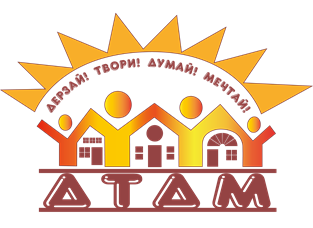 Муниципальное автономное учреждение дополнительного образования«Дворец творчества детей и молодежи»Музыкальный отделДополнительная общеобразовательная общеразвивающаяпрограмма художественной направленности«Вокальная магия»Творческая мастерская вокалиста «Нюанс»Возраст обучающихся 5-7 летСрок реализации 2 годаАвторы-составители: Клементьева Арина Валерьевна,педагог дополнительного образованияМихайлова Ольга Владимировна, методистг. Оренбург, 2020СодержаниеРАЗДЕЛ 1. КОМПЛЕКС ОСНОВНЫХ ХАРАКТЕРИСТИК ПРОГРАММЫ	31.1Пояснительная записка	31.1.1Направленность	31.1.2Актуальность	41.1.3Отличительные особенности программы	61.1.4Адресат программы	161.1.5Объем и срок освоения программы	171.1.6Формы обучения	181.1.7Особенности организации образовательного процесса	181.1.8Режим занятий, периодичность и продолжительность занятий	201.2. Цель и задачи программы	201.3 Содержание программы	21УЧЕБНЫЙ ПЛАН	22УЧЕБНЫЙ ПЛАН 1 ГОДА ОБУЧЕНИЯ	24УЧЕБНЫЙ ПЛАН 2 ГОДА ОБУЧЕНИЯ	26Содержание учебного плана 1 года обучения	29Содержание учебного плана 2 года обучения	321.4  ПЛАНИРУЕМЫЕ РЕЗУЛЬТАТЫ:	34РАЗДЕЛ 2. КОМПЛЕКС ОРГАНИЗАЦИОННО-ПЕДАГОГИЧЕСКИХ УСЛОВИЙ	382.1. КАЛЕНДАРНЫЙ-УЧЕБНЫЙ ГРАФИК	381 год обучения	382 год обучения	532.2 УСЛОВИЯ РЕАЛИЗАЦИИ ПРОГРАММЫ	682.3 ФОРМА АТТЕСТАЦИИ	682.4ОЦЕНОЧНЫЕ МАТЕРИАЛЫ	702.5 МЕТОДИЧЕСКИЕ МАТЕРИАЛЫ	72АЛГОРИТМ УЧЕБНОГО ЗАНЯТИЯ	752.6 СПИСОК ЛИТЕРАТУРЫ	77Нормативные документы	77«Нормативные документы при интеграции очного и электронного обучения с использованием дистанционных образовательных технологий»	79Основная литература для педагога:	80Дополнительная литература для педагога:	80Интернет-ресурсы:	81Раздел 1. Комплекс основных характеристик программы1.1Пояснительная записка1.1.1НаправленностьДополнительная общеобразовательная общеразвивающая программа «Вокальная магия» является программой художественной направленности и ориентирована на развитие творческих и музыкальных способностей детей старшего дошкольного возраста. Дополнительная общеобразовательная общеразвивающая программа «Вокальная магия»  представляет целостный курс, охватывающий несколько видов деятельности: исполнительской музыкальной – сольного пения (вокал) на основе репертуара музыкальных произведений, художественно-изобразительной и двигательно-игровой деятельности, представляя органический синтез четырех взаимодополняющих, взаимообогащающих направлений деятельности: работа над четкостью речи (дикция), театрализация, рисование, игра.Таким образом, данная программа направлена на интеграцию разных видов музыкально-творческой деятельности детей, органично сочетая музыку и движение, музыку и речь, музыку и образ, музыку и игровое пространство. Осуществляя музыкальное воспитание, формирует умения и навыки не только вокального исполнительского искусства, но и творческого самовыражения детей дошкольного возраста.Программа соответствует специфике дополнительного образования детей и способствует:- комплексному музыкальному воспитанию и развитию ребенка: от восприятия музыки к её исполнительству различными доступными средствами для дошкольного возраста;- приобретению детьми знаний, умений и навыков в области вокального исполнительского искусства в соответствии с необходимым уровнем музыкальной грамотности; - созданию условий для эстетического и гражданско-патриотического воспитания, духовно-нравственного развития детей.Дополнительная общеобразовательная общеразвивающая программа «Вокальная магия» прошла апробацию в течение одного года в музыкальном отделе МАУДО «Дворец творчества детей и молодежи» города Оренбурга. За данный период дополнялась и перерабатывалась с учетом изменяющегося контингента обучающихся, запроса родителей и социума. Программа «Вокальная магия» реализуется на стартовом уровне - первом этапе музыкального развития детей старшего дошкольного возраста. Освоившие программу стартового уровня продолжают занятия на втором этапе по программе базового уровня «Развитие вокальных способностей детей» (автор-составитель Багоян О.О.). Представленные программы представляют собой единый модуль по музыкальному развитию детей в области вокального исполнительства в рамках деятельности творческой мастерской вокалиста «Нюанс».1.1.2АктуальностьАктуальность программы заключается в художественном развитии обучающихся, приобщении их к вокальной музыке, раскрытии в детях разносторонних способностей. Актуальность программы обусловлена:стратегическими ориентирами воспитания, сформулированными Президентом Российской Федерации В. В. Путиным  («Формирование гармоничной личности, воспитание гражданина России – зрелого, ответственного человека, в котором сочетается любовь к большой и малой родине, общенациональная и этническая идентичность, уважение к культуре, традициям людей, которые живут рядом»);необходимостью формирования таких качеств личности ребенка как стремление к красоте и гармонии, уважение к творчеству, патриотизм в соответствии с базовыми национальными ценностями, обозначенными в Концепции духовно-нравственного развития и воспитания личности гражданина России;Программа предполагает использование дистанционных образовательных технологий (дистанционное обучение) для обучения по отдельным разделам программы, с целью: обеспечения доступности дополнительного образования для различных категорий детей ; предоставления доступа детей к образовательным и иным информационным ресурсам;дополнения очной формы обучения;подготовки к участию в дистанционных конкурсах, организации виртуальных выставок и т.д.необходимостью удовлетворения детской потребности в стремлении развивать не только общие музыкальные, но и исполнительские способности.Духовно-нравственное воспитание подрастающего поколения в условиях современности становится центральной педагогической проблемой, от решения которой зависит будущее как самого вступающего в жизнь поколения, так и общества в целом, а также судьба государственности в России.Поправки в Федеральный закон от 29.12.2012 N 273-ФЗ (ред. от 07.05.2013 с изменениями, вступившими в силу с 19.05.2013) «Об образовании в Российской Федерации» включают в себя сразу в нескольких статьях требования обеспечения духовно-нравственного развития обучающихся. Так, согласно п. 1 ст. 12. одной из основных задач образовательных программ является обеспечение развития «способностей каждого человека, формирование и развитие его личности в соответствии с принятыми в семье и обществе духовно-нравственными и социокультурными ценностями». Следует также отметить, что согласно статье 14 «Конвенции о правах ребёнка» (принята резолюцией 44/25 Генеральной Ассамблеи от 20 ноября 1989 года), каждый ребенок имеет право воспитываться в культуре и традициях того народа, которому он принадлежит от рождения. Конвенция также требует уважения к ценностям страны, в которой ребёнок проживает, даже если эти ценности отличаются от ценностей, на которые ребёнок ориентирован своими родителями. Решение проблемы нравственного и эстетического воспитания является традиционно одним из приоритетных целевых ориентиров дополнительного образования.Актуальность программы обусловлена:-	 стратегическими ориентирами воспитания, сформулированными Президентом Российской Федерации В. В. Путиным  («…Формирование гармоничной личности, воспитание гражданина России – зрелого, ответственного человека, в котором сочетается любовь к большой и малой родине, общенациональная и этническая идентичность, уважение к культуре, традициям людей, которые живут рядом»);- необходимостью формирования таких качеств личности ребенка как стремление к красоте и гармонии, уважение к творчеству, патриотизм в соответствии с базовыми национальными ценностями, обозначенными в Концепции духовно-нравственного развития и воспитания личности гражданина России. Программа нацелена на развитие музыкального восприятия и раскрытия образной картины мира в целом и мира звуков в частности, позволяющих при этом использовать различные формы практического применения знаний посредством «музыкального языка» (вокальное пение, дикция), «языка жестов и мимики» (сценическое движение, театрализация), «языка чувств» (музыка и игровая деятельность, импровизация), «языка красок» (изобразительное искусство), что, в свою очередь, способствует формированию творческой личности ребенка, умеющей думать, воспринимать и сопереживать, а также свободно ориентироваться в окружающем мире;- необходимостью удовлетворения детской потребности в стремлении развивать не только общие музыкальные, но и вокальные способности, а так же возросшим интересом современного общества к эстрадной музыке и исполнительству.Дополнительная общеобразовательная общеразвивающая программа «Вокальная магия»отвечает идее Федерального закона "Об образовании в Российской Федерации" от 29.12.2012 N 273-ФЗ (действующая редакция, 2016) в решении задач развития творческого потенциала личности, обеспечивая формирование у обучающихся творческой индивидуальности;разрабатывалась с учетом положений санитарно-эпидемиологические требований к устройству, содержанию и организации режима работы образовательных организаций дополнительного образования детей СанПиН 2.4.4.3172-14;проектировалась с учетом методических рекомендаций по проектированию дополнительных общеразвивающих программ, обозначенных в письме министерства образования и науки РФ № 09-3242 от 18 ноября 2015 года; проектировалась с ориентацией на требования федерального государственного стандарта к целям и ожидаемым результатам, что позволяет осуществлять преемственность с общеобразовательными программами музыкального образования (единое понятийное и технологическое пространство). В содержание программы органично включены сведения из предметных областей общего образования: «История» (краткий рассказ о победе советского народа в ВОВ, подвиги и заслуги детей-партизан в годы ВОВ), «Краеведение» (природа родного края; песни оренбургских поэтов и композиторов и т.д.).Таким образом, актуальность программы базируется на современных требованиях модернизации системы дополнительного образования с учетом потенциала образовательного учреждения, на базе которого осуществляется образовательная деятельность. Программа ориентирована на социальный заказ обучающихся и родителей в области музыкального образования, формирование эстетических ценностей и создания условий для творческого самовыражения дошкольников.Программа предполагает использование дистанционных образовательных технологий (дистанционное обучение) для обучения по отдельным темам программы, с целью: обеспечения доступности дополнительного образования для различных категорий детей; предоставления доступа детей к образовательным и иным информационным ресурсам;подготовки к участию в дистанционных конкурсах, организации виртуальных концертов.1.1.3Отличительные особенности программыВ процессе разработки программы были проанализированы программы художественной направленности по развитию вокальных навыков для детей от 4 до 7 лет:Представленная программа предусматривает занятия с детьми вне зависимости от уровня развития музыкального слуха.Программа «Вокальная магия» имеет ряд отличительных особенностей в концептуальном, содержательном и методическом аспектах.Концептуальный аспектОтличительной особенностью концепции данной программы является реализация идеи формирования у молодого поколения духовно – нравственных и социальных ценностей, чувства патриотизма на основе включения его в личностно значимую деятельность в области вокально-исполнительского искусства. Программа предполагает формирование у обучающихся осознания себя субъектом своей малой родины, хранителем ее культурного наследия, стимулирование использования в собственной творческой деятельности этих знаний.Идея интеграции различных видов художественного искусства, проявляющаяся в развитии не только вокальных, но и творческих способностей обучающихся в различных направлениях посредством включения в образовательный процесс широкого спектра художественной деятельности (элементов речевой, изобразительной, театральной, игровой  и музыкальной деятельности).Принцип стимулирования и мотивации творческой активности предполагает использование в педагогическом процессе профессиональных средств и методов, развивающих, стимулирующих детскую фантазию, умения нетрадиционно мыслить, находить неординарные решения в различных ситуациях.Основой для организации учебного процесса по программе «Вокальная магия»  является технология разноуровневого обучения, то есть программа условно разделена на две ступени в соответствии с годами обучения (1 ступень «Здравствуй, песня!» и 2 - «Шагаем с песней»), что позволяет учитывать разный уровень развития и разную степень освоенности содержания детьми. 1 ступень – «Здравствуй, песня!» (1 год обучения) - на данной ступени происходит: - накопление познавательного, интеллектуального, эмоционального и коммуникативного опыта, который становится в дальнейшем основой его творческой исполнительской деятельности в различных видах деятельности; - процесс «погружения» ребенка в атмосферу музыкально-игровой деятельности, где все виды деятельности распределены примерно в соотношении (63% на вокальное пение, дикцию; 17% на музыкальные движения и театрализацию; 10 % на игровую деятельность и импровизацию; 3 % на изобразительное искусство; 7% на сценическую деятельность); - формирование начальных певческо-исполнительских навыков (ребенок учится слушать и слышать педагога, выполнять задания творческого характера на основе специальных упражнений в различных видах деятельности и несложного вокального материала).2 ступень – «Шагаем с песней» (2 год обучения) - на данной ступени происходит:- процесс «погружения» ребенка в атмосферу музыкальной деятельности, где приоритетным выступает обучение вокально-исполнительскому искусству с частичным включением других направлений в процесс занятия на усмотрение педагога (в зависимости от темперамента обучающегося, его предпочтения на данный момент; согласно тематике и преследуемых педагогом целей); - знакомство в процессе обучения пению с музыкальными ориентирами исполнения на основе репродуктивной деятельности; - развитие вокальных способностей ребенка; - развитие творческих способностей обучающегося.Программа предполагает реализацию параллельных процессов освоения содержания программы на его разных уровнях углубленности, доступности и степени сложности, исходя из диагностики и стартовых возможностей каждого обучающегося. Дошкольник может проявить свою индивидуальность, реализовать творческие способности и свободный переход между уровнями программы.Содержательный аспект- программа имеет концентрическую структуру, что позволяет возвращаться к изученному материалу, закрепляя его и постепенно усложняя;- структура программы «Вокальная магия»  включает инвариантную и вариативную составляющие, позволяющие сделать образовательный процесс максимально приближенным к запросам социальных заказчиков: самих обучающихся и их родителей, администрации МБУДО «Дворец творчества детей и молодежи»;- в учебный план (в инвариантную часть) включены 6 разделов, содержание которых приурочено к вышеперечисленным видам деятельности художественной направленности. Данный выбор разделов актуален, так как содействует успешной социализации детей (формированию творческой личности ребенка, умеющей думать, воспринимать и сопереживать, свободно ориентироваться в окружающем мире) и интеграции в будущем в единую вокально-исполнительскую деятельность (по программе базового уровня «Развитие вокальных способностей детей» автора-составителя Багоян О.О.);- содержание данных разделов в полной мере реализует и воспитательный компонент по формированию духовно – нравственных и социальных ценностей, гражданственности и патриотизма, заложенный в дополнительной общеобразовательной общеразвивающей программе «Вокальная магия»;- содержание программы включает региональный компонент:  * в инвариантной части в процессе занятий происходит знакомство с красотами природы родного края, краткими историческими фактами Великой Отечественной войны; песнями оренбургских поэтов и композиторов.* в вариативной части - участие в акции поздравления ветеранов, в вахте памяти, параде, посвященном Дню Победы, а также участие в различных праздничных концертах;- учебный материал, предложенный в программе, предполагает творческий подход педагога, за которым сохраняется право собственной компоновки разделов в темы и отдельных бесед в соответствии с природными данными обучающегося,  его индивидуальным учебным планом (образовательным маршрутом).Технологический аспектТехнологический аспект. В процессе обучения используются технологии, предполагающие активную деятельность обучающихся. Программа предполагает: интеграцию очного и электронного обучения с использованием дистанционных образовательных технологий (дистанционное обучение), обеспечение цифровыми образовательными ресурсами (ЦОР) и электронными пособиями, ориентированными на самостоятельную работу обучающихся;Использование при организации образовательного процесса современных игровых, информационно-коммуникативных, мультимедийных технологий предполагает свободную активность музыкально-творческой деятельности обучающихся, что вызывает высокий эмоциональный отклик и интерес детей, способствует творческому самовыражению и позволяет обучающимся самореализоваться в процессе создания творческого продукта: концертного исполнения вокального произведения. Принцип стимулирования и мотивации творческой активности предполагает использование в педагогическом процессе профессиональных средств и методов, развивающих, стимулирующих детскую фантазию, умения нетрадиционно мыслить, находить неординарные решения в различных ситуациях (частично-поисковый метод).Основное внимание в данной программе уделяется воспитанию у обучающихся увлеченности вокальным искусством, активизации творческих способностей. В связи с этим предусмотрены упражнения и задания, развивающие самостоятельность и творческую активность детей (ребусы, разбор вокального произведения, контролируемый педагогом); большое значение придается развитию ритмического чувства и музыкального слуха, мыслительных музыкально-слуховых представлений.Для реализации познавательной и творческой активности обучающегося в учебном процессе используются современные образовательные технологии, предоставляющие возможность повышать качество дополнительного образования, более эффективно использовать учебное время и снижать долю репродуктивной деятельности учащихся.  Программа «Вокальная магия» включает широкий спектр образовательных педагогических технологий, направленных на воспитание таких ценностей как открытость, честность, доброжелательность, сопереживание, взаимопомощь, обеспечивающих образовательные потребности каждого обучающегося в соответствии с его индивидуальными особенностями.На первой ступени обучения по программе («Здравствуй, песня»)  используются такие технологии, как:Технология разноуровневого обучения, которая способствует реализации желания развития и перспективы учащихся в образовании, повышению уровня мотивации обучения. Благодаря поэтапному постановлению определенных задач в разнообразных видах художественной деятельности, осуществляется всестороннее развитие дошкольника, формирование его самостоятельного выбора.Технология использования игровых методов обучения (музыкально-дидактические игры для детей среднего и старшего дошкольного возраста) влияет на расширение кругозора обучающихся, развитие познавательной деятельности, формирование определенных умений и навыков, необходимых в практической деятельности. Использование игровых методов в программе «Вокальная магия» способствует развитию внимания, памяти, мышления и воображения дошкольников, а также формированию мотивации  к обучению. Информационно-коммуникационные технологии. В век развития современных технологий немаловажную роль в обучении дошкольника играет использование медийных ресурсов, доступа в сеть Интернет и ее возможностей. Использование ИКТ в образовательной программе «Вокальная магия» позволяет преподнести учебный материал в более доступной форме для восприятия, расширить понятийный ряд пройденных музыкальных тем, способствует качественному улучшению усвоения учебного материала. Демонстрация видеофрагментов мюзиклов, концертно-тематических выступлений, мультимедийных презентаций позволяет обогатить процесс обучения, способствует развитию эмоционально-образного познания обучающихся. Использование записи вокального исполнения учащегося на аудио-, видеоноситель и последующий ее анализ формируют у дошкольника логический прием познания.Исследовательский метод обучения. На первой ступени обучения данная технология используется не в полном объеме, в силу возраста обучающихся. Исследовательский метод обучения предоставляет возможность учащимся самостоятельно пополнить свои знания, посредством выполнения домашнего задания совместно с родителями: изучение сказок, рассказов, просмотр мультфильмов, фрагментов документального кино по заранее заданной тематике.Здоровьесберегающие технологии. Использование данных технологий в программе позволяет равномерно во время занятия распределять занятость учащихся различными видами художественной деятельности, определять место и длительность изучения сложного учебного материала в процессе занятия, выделять время на проведение самостоятельных заданий, что гарантирует положительные результаты в обучении. В соответствии с возрастающими потребностями и взрослением обучающихся, вторая ступень обучения «Шагаем с песней», модернизируется и обогащается новыми задачами. К применяемым технологиям ранее на втором году обучения  добавляются:Система инновационной оценки «портфолио». Формирование персонифицированного учета достижений ребенка как  инструмента педагогической поддержки социального самоопределения, определения  траектории индивидуального развития личности начинается на первом году обучения по программе «Вокальная магия». На втором году обучения система инновационной оценки «портфолио» становится более востребованной, что характеризует собой активное участие в конкурсах, фестивалях, концертах. Проблемное обучение. Одной из важнейших технологий на втором году обучения по программе является создание в учебной деятельности проблемных ситуаций и организация активной самостоятельной деятельности обучающихся по их разрешению (забыл текст песни, остановилась музыка, перепутал слова и т.д). Подобное использование широкого спектра педагогических технологий предоставляет возможность педагогу в работе с детьми старшего дошкольного возраста продуктивно использовать учебное время и добиваться высоких результатов образования обучающихся.1.1.4Адресат программыПрограмма разработана для обучающихся от 5 до 7 лет, проявляющих интерес к музыкально-игровой деятельности. К освоению дополнительной общеобразовательной программы допускаются все дети без исключения, не имеющие медицинских противопоказаний для занятий данным видом деятельности. Возраст 5-7 лет (1 ступень обучения) - это старший дошкольный возраст. Он является очень важным возрастом в развитии познавательной сферы ребенка, интеллектуальной и личностной. Его можно назвать базовым возрастом, когда в ребенке закладываются многие личностные качества, формируется образ «Я», половая идентификация, совершенствуются двигательные навыки. В этом возрасте дети имеют представление о своей гендерной принадлежности по существенным признакам. Важным показателем этого возраста является оценочное отношение ребенка к себе и другим. Дети могут критически относиться к некоторым своим недостаткам, могут давать личностные характеристики своим сверстникам, подмечать отношения между взрослыми или взрослым и ребенком. 90% всех черт личности ребенка закладываются в возрасте 5-7 лет.Ведущей потребностью в  возрасте 5-7 лет является потребность в общении и творческая активность. Общение детей выражается в свободном диалоге со сверстниками и взрослыми, выражении своих чувств и намерений с помощью речи и неречевых средств (жестов, мимики). Творческая активность проявляется во всех видах деятельности. Ведущая из них – игра. Именно игра способствует полноценному развитию личностных качеств, посредством постановки целей и их достижений. Помимо личностных  качеств, процесс игры задает вектор развития двигательных и речевых навыков. Ведь виртуальная речь во время игры значительно отличается от реального общения: становится более эмоциональной, интонационно нагруженной. За год словарь адресата увеличивается примерно на 1000—1200 слов (по сравнению с предшествующим возрастом), хотя практически установить точное количество усвоенных слов за данный период очень трудно, из-за больших индивидуальных различий. Совершенствуется связная, монологическая речь: ребенок может без помощи взрослого передать содержание небольшой сказки, рассказа, мультфильма, описать те или иные события, свидетелем которых он был. Правильно пользуется многими грамматическими формами и категориями.Одним из видов творческой активности является музыкальная деятельность, интерес к которой начинает стремительно прогрессировать, по достижению ребенком 5 лет. Учащиеся 5-7 лет начинают проявлять свой художественный вкус, оценивать музыкальные произведения и их исполнение. Формируется тембр голоса, приобретается устойчивая интонация, расширяется диапазон, совершенствуется чувство ритма. Достаточное количество времени учащиеся 5-7 лет уделяют и изобразительной художественной деятельности, что связано с развитием продуктивного воображения и восприятия. В данный период развития ребенок может создать около 2000 рисунков за год, при этом содержание будет самым разнообразным — воображаемые ситуации, впечатления, иллюстрации, желания. Изображенные объекты имеют схематичные очертания, при этом может передаваться динамика движений. Данный период развития детей  является  наиболее благоприятным для формирования  определенных психологических свойств и видов поведения, всех познавательных процессов ребенка: внимания, восприятия, мышления, памяти, воображения. Исходя из анализа данных диагностики и стартовых возможностей каждого обучающегося, программа предполагает реализацию параллельных процессов освоения содержания разделов программы в рамках одного занятия на его разных уровнях углубленности, доступности и степени сложности музыкального материала, прежде всего. Мастерство педагога проявляется в правильном подборе индивидуального учебного плана (образовательного маршрута) освоения программы каждым обучающимся. Свободный переход между разделами программы позволяет реализовать творческие способности обучающегося, «открывая новые горизонты» на втором году обучения по программе «Вокальная магия».1.1.5Объем и срок освоения программыПрограмма  рассчитана на 2 года обучения общее количество часов:144; соответственно, по 72 часа на каждый год обучения.Программа условно разделена на два этапа – две ступени:Первый год обучения – 72часа - I ступень «Здравствуй, песня»Цель этапа – реализация творческих способностей обучающихся. Предполагает использование и реализацию общедоступных и универсальных форм организации занятия, минимальную сложность предлагаемого для освоения содержания программы, освоение элементарных теоретических знаний и вокально-исполнительских умений, а также знаний и умений в области изобразительного, театрального искусства, развития речи и игровой деятельности. В процессе обучения и по окончании его предусмотрено участие в конкурсах, проводимых внутри творческой мастерской вокалиста «Нюанс».Второй год обучения - 72 часа - II ступень «Шагаем с песней»Цель этапа - формирование специальных художественных компетенций, базовых теоретических знаний и опыта деятельности в музыкально-исполнительской деятельности, ценностного отношения к выбранному виду деятельности. Предполагает также использование и реализацию вышеназванных видов деятельности, которые допускают освоение специализированных знаний и умений по вокалу, навыков художественной деятельности («язык жестов и мимики», «язык чувств», «художественной речи» и «язык красок»), гарантированно обеспечивают единство исполнительского образа, трансляцию общей и целостной картины в рамках содержательно-тематического направления программы. В процессе обучения и по окончании его предусмотрено участие в фестивалях и конкурсах городского, областного и международного уровней.1.1.6Формы обученияРеализация программы осуществляется с использованием очной формы получения образования (Федеральный закон РФ «Об образовании в Российской Федерации» № 273-ФЗ/ гл. 2 ст. 17.п.2). Программа предполагает (при необходимости) интеграцию очного и электронного обучения с использованием дистанционных образовательных технологий.Использование дистанционного обучения (потребность в интерактивном взаимодействии обучающихся и педагогов) обосновано необходимостью:- возможностью ликвидации пробелов в знания,- организации занятий дистанционно в условиях противоэпидемических мероприятий.1.1.7Особенности организации образовательного процессаФормой организации образовательного процесса является мастерская художественной направленности. Основной вид деятельности – обучение вокально-исполнительскому искусству. Вспомогательные или сопутствующие виды деятельности направлены, прежде всего, на чистоту интонирования и точность передачи чувств и характера (речевая деятельность, сценическое движение и игровая деятельность с элементами театрализации и импровизации, изобразительная деятельность в качестве передачи  музыки цветом).Ведущей формой обучения является занятие. Программа объединяет четыре основных вида деятельности, как уже неоднократно говорилось выше. При организации образовательного процесса используются как традиционные (включающие один вид деятельности), так и интегрированные, в процессе которых обучающиеся имеют возможность создавать творческие продукты с использованием освоенных видов деятельности. В работе педагога по программе «Вокальная магия» приоритет отдается интегрированным занятиям, где смена видов деятельности с ориентацией на единую цель наиболее продуктивна для детей старшего дошкольного возраста.Федеральным законом от 29.12.2012 №273-ФЗ «Об образовании в Российской Федерации» (глава 10, статья 75 Дополнительное образование детей направлено на формирование и развитие творческих способностей детей, удовлетворение их индивидуальных потребностей в интеллектуальном, нравственном  и физическом совершенствовании, а также организацию их свободного времени. Дополнительные программы для детей должны учитывать возрастные и индивидуальные особенности детей);приказом Министерства просвещения Российской Федерации от 9 ноября 2018 г.  №196 г. Москва «Об утверждении порядка организации и осуществления образовательной деятельности по дополнительным общеобразовательным программам»; Санитарно-эпидемиологическими правилами и нормативами СанПиН 2.4.4.3172- 14 - 8.2. Занятия в объединениях проводятся по группам, подгруппам, индивидуально или всем составом объединения по дополнительным общеобразовательным программам различной направленности (технической, естественно-научной, физкультурно-спортивной, художественной, туристско-краеведческой, социально-педагогической), 8.9. - занятия, направленность которых предусматривает трудовую деятельность, организуются и проводятся в соответствии с санитарно-эпидемиологическими требованиями к безопасности условий труда работников, не достигших 18-летнего возраста; Уставом МБУДО «Дворец творчества детей и молодежи» - пункт 5.11: форма организации занятий и их продолжительность определяются  педагогическим работником самостоятельно в соответствии с дополнительными образовательными программами, психолого-педагогическими рекомендациями с учетом психофизических и возрастных особенностей детей, условиями реализации программ и в соответствии с требованиями СанПиНа к учреждениям дополнительного образования детей: микрогрупповые занятия – 3-6 обучающихся; Положением об организации и осуществления образовательного процесса МБУДО «Дворец творчества детей и молодежи». Данная форма занятий позволяет педагогу построить процесс обучения в соответствии с принципами дифференцированного и индивидуального подходов;Программа предполагает также использование следующих форм занятий: зачетные занятия, экзамены, конкурсы и фестивали, концертные выступления (внутри Творческой Мастерской Вокалиста «Нюанс» с последующим анализом положительных сторон выступления), традиционные массовые мероприятия и другие. Форма занятий – индивидуальная (численностью от 1 до 2 человек согласно Положению об организации и осуществления образовательного процесса МБУДО «Дворец творчества детей и молодежи»). Данная форма занятий позволяет педагогу построить процесс обучения в соответствии с принципами дифференцированного и индивидуального подходов.Обучающиеся объединяются в группы (от 10 до 15 человек), микрогруппы (от 5 до 6 человек) при организации и проведении массовых выездных мероприятий и творческих дел (по интересам), соответственно. Образовательная деятельность по программе осуществляется на русском языке (в соответствии с п.12 Порядка организации и осуществления образовательной деятельности по дополнительным общеобразовательным программам, утвержденном Приказом Минобрнауки РФ от 29 августа 2013 г. № 1008 [номер в списке литературы]).1.1.8Режим занятий, периодичность и продолжительность занятий Общее количество часов по программе: 144, первый и второй годы обучения – 2 раза в неделю по 1 академическому часу, по 72 часа каждый год (В соответствии с нормами САНПИНа и Уставом ДТДиМ, продолжительность занятия обучающихся 5-7 лет составляет 30 минут). Индивидуальные занятия проводятся с учетом перерыва и режима проветривания.1.2. Цель и задачи программыЦель: формирование вокально-исполнительских навыков обучающихся дошкольного возраста посредством интеграции различных видов сценической деятельности.Задачи:развивающие:- развивать познавательную мотивацию, интерес к различным видам искусства;- развивать музыкально-образное мышление, музыкальный слух, музыкальную память, музыкально-ритмические чувства;- развивать координацию посредством синтеза ритмических и сценических упражнений;- развивать умения творческого преобразования вокально-сценического материала при создании неповторимого сценического образа;- развивать коммуникативные способности;обучающие:- обучать вокально-певческим навыкам в процессе самостоятельной исполнительской деятельности и с голоса взрослого;- сформировать знания в области основ сольного пения, сценодвижения, умения владеть своим телом в процессе исполнения музыкального номера;- формировать умение перевоплощения в соответствии с создаваемым сценическим и музыкальным образом; - формировать и совершенствовать навыки работы с микрофоном при исполнении вокального произведения; - сформировать теоретические основы, необходимые для практического применения и дальнейшего обучения;- формировать знания на тему правил поведения на сцене, культуры сценического движения;воспитательные:- формировать сценическую и исполнительскую культуру;- формировать ценностные основы здорового образа жизни, навыки личного здоровьесбережения, навыки гигиены и охраны голоса;- формировать уважительное отношение и чувство принадлежности к своей семье, родному краю;- формировать нравственные, волевые качества личности обучающегося, эстетическое восприятие окружающего мира.1.3 Содержание программыУЧЕБНЫЙ ПЛАНУЧЕБНЫЙ ПЛАН 1 ГОДА ОБУЧЕНИЯУЧЕБНЫЙ ПЛАН 2 ГОДА ОБУЧЕНИЯСодержание учебного плана 1 года обученияРаздел: ВВОДНОЕ ЗАНЯТИЕ«Подготовка к путешествию в страну фей – волшебниц вокальной магии»Теория. Правила поведения в классе и вне занятий - «Тайны поведения странников во время путешествия». Правила гигиены голоса вокалиста - «Секреты вокальной магии». Описание «страны фей»,   понятие «вокалист». Инструктаж.Практика. Знакомство с феями – волшебницами вокальной магии. Заполнение тестовой карточки нормативного развития И.Е. Домогацкой (Приложение 12),Диагностическая таблица «Оценка и развитие природных данных ученика» (Приложение 15).https://multiurok.ru/files/tiekhnika-biezopasnosti-pri-zaniatii-vokalom.html Форма контроля: беседа, психолого-педагогическое наблюдениеРаздел: «ВОКАЛЬНОЕ ПЕНИЕ, ДИКЦИЯ» («язык музыкальной речи»)2.1 Введение в музыкально-познавательную деятельностьТеория. Знакомство с миром музыки как частью окружающей среды «Знакомство со сказочными мирами вокруг нас». Практика.  Вокальные упражнения на тему звуков природы (Приложение 2). Формирование навыка вокального дыхания. Развитие артикуляционного аппарата; фонетическая работа (Приложение 10).Обучение правильному звукообразованию посредством игры  «Магия» «Обретаем магическую силу» (Приложение 4).Развитие чувства ритма с помощью ритмических упражнений«Добро пожаловать, в город Ритм!». Обучение игре на кастаньетах, способы игры, ритмические упражнения (Приложение 5).Диагностическая таблица звукового опыта учащегося (Приложение 13)https://www.youtube.com/watch?v=edIWSrY6SaI https://www.youtube.com/watch?v=0hLQKS81wOIhttps://www.youtube.com/watch?v=Q76XzXM4QUwhttps://www.youtube.com/watch?v=TIEFkneWHXAФорма контроля: опрос, вербальная оценка формирования, выполнение практических заданий.2.2 Сольное исполнение «Практическое применение вокальной магии»Теория. Объяснение вокально-теоретических понятий с помощью образов, зарисовок, презентаций.Практика. Работа над вокально-техническими навыками:- постановка корпуса и головы во время пения;- вокальное дыхание;- вокальная позиция;- чистота интонации;- фразировка;- динамические оттенки. Выполнение музыкально-дидактических игр и упражнений (Приложение 17).https://www.youtube.com/watch?v=1Kx2hmZWJqQ https://www.youtube.com/watch?v=cceDMyo25KY https://www.youtube.com/watch?v=XUHCYhaxE0Qhttps://www.youtube.com/watch?v=a7m8DzLxJvAМетоды диагностики песенной субкультуры детей А.Г.Гогоберидзе и В.А.Деркунской (Приложение 16: Первое направление диагностики)Форма контроля: исполнение музыкального произведения с последующим анализом, музыкально-дидактические игры; практические задания и упражнения, опрос, педагогическое наблюдение.Раздел: «МУЗЫКАЛЬНЫЕ ДВИЖЕНИЯ, ТЕАТРАЛИЗАЦИЯ» («язык жестов и мимики»)3.1 Разбор вокального произведения («Здравствуй, песня!»)Теория. Обсуждение темы текста вокального произведения, поиск примеров песен, сходных по сюжету, идее.Практика. Прослушивание фонограммы. Работа над художественным раскрытием стихотворного текста песни (Приложение 11, глава 6). Рисование музыкальных линий вокальной композиции, изображение главной темы текста песни (Приложение 16 – Примеры развивающих игр).Работа с микрофоном. Изучение правила поведения при работе с микрофоном (Приложение 1). Работа со зрителем – рассаживание игрушек в качестве зрителей, «активное общение с гостями занятия».Методы диагностики песенной субкультуры детей  А.Г.Гогоберидзе и В.А.Деркунской (Приложение 16: Первое направление диагностики. Метод 3игровая ситуация).https://www.youtube.com/watch?v=RGj_6ZXx-XQФорма контроля: опрос, беседа, педагогическое наблюдение, выполнение практических заданий, упражнений.3.2 Понятие о сценографии образа - «Сценический полет!»Теория. Правильное поведение на сцене, за кулисами, преодоление страха сцены (Приложение 11, глава 7).Практика. Импровизация, движение по кабинету, работа со зрителем. Сочинение сценических движений. Репетиция на сцене. Игра в соединении ритмических упражнений и сценического движения (Приложение 5).https://www.youtube.com/watch?v=zUH9f7Kz13EФорма контроля: свободное движение по кабинету во время исполнения вокального произведения,  на сцене, использование  приобретенных навыков, репетиция концертного выступления.Раздел: ИГРОВАЯ ДЕЯТЕЛЬНОСТЬ, ИМПРОВИЗАЦИЯ («язык чувств»)Теория. Запоминание правил игры. Знакомство со способами демонстрации выразительной интонации.Практика. Настольная игра на развитие внимания и памяти «Собираем волшебный чемоданчик», исполнение отправного заклинания (Приложение 3).Решение загадок - «Добро пожаловать в Загадочный город!»: сочинение мелодии к ответам, либо показ отгадки с помощью сценических движений (Приложение 8).Выразительное чтение скороговорок и стихотворений - «Остановка в городе Скороговорленд» (Приложение 7).https://www.youtube.com/watch?v=rglvQaKgPWAФорма контроля: выполнение практических заданий, психолого-педагогическое наблюдение.Раздел: ИЗОБРАЗИТЕЛЬНОЕ ИСКУССТВО («язык красок»)Теория. Обсуждение темы текста вокального произведения.Практика. Рисование музыкальных линий вокальной композиции, изображение главной темы текста песни (Приложение 16 – Примеры развивающих игр).Форма контроля: выполнение практических заданий, наблюдение.Раздел: «ФЕСТИВАЛЬ ЮНЫХ ВОКАЛИСТОВ-ПУТЕШЕСТВЕННИКОВ»Экзамен. «Демонстрация приобретенных навыков вокальной магии»Теория. Повторение правильного поведения на сцене, за кулисами; обсуждение  приемов преодоления сильного волнения.Практика. Экзаменационное выступление.Форма контроля: оценка экзаменационного выступления, титульная грамотапутешественника страны фей - волшебниц вокальной магии.Раздел: СЦЕНИЧЕСКАЯ ДЕЯТЕЛЬНОСТЬТеория. Повторение правильного поведения на сцене, за кулисами; обсуждение, приемов преодоления сильного волнения.Практика. Просмотр концертных и конкурсных программ (очная и заочная форма). Творческая самореализация, концертная деятельность - «Демонстрация навыков вокальной магии».Форма контроля: опрос, вербальная оценка формирования, выполнение практических заданий, педагогическое наблюдение, конкурсная результативность, анализСодержание учебного плана 2 года обученияРаздел: ВВОДНОЕ ЗАНЯТИЕ«Подготовка к путешествию в страну фей – волшебниц вокальной магии»Теория. Повторная встреча с 3-мя главными феями «В гостях у  фей». Повторение правил поведения в классе и вне занятий - «Тайны поведения странников во время путешествия»; правил гигиены голоса вокалиста - «Секреты вокальной магии». Описание «страны фей»,  понятие «вокалист».Практика. Обсуждение роли 3х главных фей – «волшебниц вокальной магии». Выявление уровня мотивации учащихся  к занятиям по вокалу (Приложение 19)Форма контроля: беседа, опрос, психолого-педагогическое наблюдение.Раздел: «ВОКАЛЬНОЕ ПЕНИЕ, ДИКЦИЯ» («язык музыкальной речи»)2.1 Введение в музыкально-познавательную деятельностьТеория. «Возвращение домой» - беседа на тему любви к Родине; знакомство с вокальными произведениями на патриотическую тему - «Шагаем с песней».Практика.  Совместное сочинение вокальных упражнений. Совершенствование навыка вокального дыхания. Развитие артикуляционного аппарата; фонетическая работа (Приложение 10).Обучение правильному звукообразованию посредством игры  «Магия» -«Обретаем магическую силу» (Приложение 4).Развитие чувства ритма с помощью ритмических упражнений «Добро пожаловать, в город Ритм!». Совершенствование навыка игры на кастаньетах, ритмические упражнения (Приложение 5).Методики диагностики музыкальных способностей детей (Приложение 14).https://www.youtube.com/watch?v=qC4-EYlY94s https://www.youtube.com/watch?v=TIEFkneWHXA Форма контроля: опрос, вербальная оценка формирования, выполнение практических заданий.2.2 Сольное исполнение «Практическое применение вокальной магии»Теория. Повторение вокально-теоретических понятий с помощью образов, зарисовок, презентаций.Практика. Работа над вокально-техническими навыками:- постановка корпуса и головы во время пения;- вокальное дыхание;- вокальная позиция;- чистота интонации;- фразировка;- динамические оттенки. Выполнение музыкально-дидактических игр и упражнений (Приложение 17).Методы диагностики песенной субкультуры детей А.Г.Гогоберидзе и В.А.Деркунской (Приложение 16: Второе направление диагностики).https://www.youtube.com/watch?v=edIWSrY6SaIhttps://www.youtube.com/watch?v=1Kx2hmZWJqQhttps://www.youtube.com/watch?v=OdCkimbfYvAhttps://www.youtube.com/watch?v=a7m8DzLxJvAФорма контроля: музыкально-дидактические игры, практические задания и упражнения, исполнение музыкального произведения с последующим анализом, педагогическое наблюдение.Раздел: «МУЗЫКАЛЬНЫЕ ДВИЖЕНИЯ, ТЕАТРАЛИЗАЦИЯ» («язык жестов и мимики»)3.1 Разбор вокального произведения («Здравствуй, песня!»)Теория. Обсуждение темы текста вокального произведения, поиск примеров песен, сходных по сюжету, идее.Практика. Прослушивание фонограммы. Работа над художественным раскрытием стихотворного текста песни (Приложение 11, глава 6). Рисование музыкальных линий вокальной композиции, изображение главной темы текста песни (Приложение 16: «Чертим музыку»).Работа с микрофоном. Повторение правил поведения при работе с микрофоном (Приложение 1). Работа со зрителем – рассадка игрушек в качестве зрителей, «активное общение с гостями занятия».https://www.youtube.com/watch?v=RGj_6ZXx-XQ Форма контроля: опрос, вербальная оценка формирования, выполнение практических заданий, упражнений.3.2 Понятие о сценографии образа - «Сценический полет!»Теория. Повторение правил поведения на сцене и за кулисами, преодоление внутреннего волнения (Приложение 11, глава 7).Практика. Импровизация, движение по кабинету, работа со зрителем. Сочинение сценических движений. Репетиция на сцене. Игра в соединение ритмических упражнений и сценического движения (Приложение 5).Методы диагностики песенной субкультуры детей  А.Г.Гогоберидзе и В.А.Деркунской (Приложение 16: Первое направление диагностики. Метод 3 игровая ситуация на втором году обучения).Форма контроля: свободное движение по кабинету во время исполнения вокального произведения,  на сцене, репетиция концертного выступления, педагогическое наблюдение.Раздел: ИГРОВАЯ ДЕЯТЕЛЬНОСТЬ, ИМПРОВИЗАЦИЯ («язык чувств»)Теория. Повторение правил игры.Практика. Настольная игра на развитие внимания и памяти «Собираем волшебный чемоданчик», исполнение отправного заклинания (Приложение 3).Решение загадок - «Добро пожаловать в Загадочный город!»: сочинение мелодии к ответам, либо показ отгадки с помощью сценических движений (Приложение 8).Выразительное чтение скороговорок и стихотворений - «Остановка в городе Скороговорленд» (Приложение 7).https://www.youtube.com/watch?v=rMqgYuZpY_I https://www.youtube.com/watch?v=rglvQaKgPWA Форма контроля: выполнение практических заданий, психолого-педагогическое наблюдение.Раздел: ИЗОБРАЗИТЕЛЬНОЕ ИСКУССТВО («язык красок»)Теория. Обсуждение темы текста вокального произведения.Практика. Рисование музыкальных линий вокальной композиции, изображение главной темы текста песни (Приложение 16 – Примеры развивающих игр).Форма контроля: выполнение практических заданий, анализ содержания текста песен.Раздел: «ФЕСТИВАЛЬ ЮНЫХ ВОКАЛИСТОВ-ПУТЕШЕСТВЕННИКОВ».Экзамен. «Демонстрация приобретенных навыков вокальной магии».Теория. Повторение правильного поведения на сцене, за кулисами; обсуждение приемов преодоления сильного волнения.Практика. Экзаменационное выступление.https://www.youtube.com/watch?v=zUH9f7Kz13EФорма контроля: оценка экзаменационного выступления, свидетельство о прохождении 2 этапов обучения - путешествия стартового уровня по предмету «вокал».Раздел: СЦЕНИЧЕСКАЯ ДЕЯТЕЛЬНОСТЬТеория. Повторение правильного поведения на сцене, за кулисами; преодоление внутреннего волнения.Практика. Просмотр концертных и конкурсных программ (очная и заочная форма). Творческая самореализация, концертная деятельность - «Демонстрация навыков вокальной магии».https://www.youtube.com/watch?v=zUH9f7Kz13EФорма контроля: опрос, вербальная оценка формирования, выполнение практических заданий, педагогическое наблюдение, конкурсная результативность, анализ1.4  ПЛАНИРУЕМЫЕ РЕЗУЛЬТАТЫ:РАЗДЕЛ 2. КОМПЛЕКС ОРГАНИЗАЦИОННО-ПЕДАГОГИЧЕСКИХ УСЛОВИЙ2.1. КАЛЕНДАРНЫЙ-УЧЕБНЫЙ ГРАФИК 1 год обученияКалендарный учебный график на 2020-2021 учебный год2 год обучения2.2 УСЛОВИЯ РЕАЛИЗАЦИИ ПРОГРАММЫПо своему содержанию, материально-техническому оснащению и кадровому обеспечению программа «Вокальная магия» доступна для реализации на базе любой образовательной организации учреждения дополнительного образования детей как опытными педагогами, так и начинающими педагогами-вокалистами; позволяет уже к концу второго года обучения по данной программе подготовить обучающегося 5-7 лет к участию в городском конкурсе, фестивале.Материально-техническое обеспечениеДля проведения занятий по программе необходим учебный кабинет (требования к площади кабинета определены в СанПиН), оборудованный мебелью – столами, тремя стульями с учетом количества обучающихся (1-2 человека). Для проведения занятий в кабинете необходим музыкальный инструмент (фортепиано), аудиоаппаратура (музыкальный центр или профессиональная аппаратура), видеоаппаратура, микрофоны и стойки к нему, зеркало.Учебный кабинет также используется для проведения обобщающих занятий по модулям программы в микрогруппе (2-6 обучающихся).Практические занятия по разделу «Сценическая деятельность» проводятся в концертном зале МБУДО «ДТДиМ». Наличие в учреждении студии звукозаписи желательно.Информационное обеспечениеПри освоении разделов «Вводное занятие», «Вокальное пение. Дикция», «Сценическая деятельность»: подробном изучении тем, используются разнообразные видео- и аудиоматериалы, презентации, отображающие красоту родной природы: растительный и животный мир Оренбуржья, географические особенности. Одним из главных источников информационного обеспечения для изучения данных разделов служат электронные ресурсы, размещенные в сети Интернет: сайт об Оренбургской области (http://orenobl.ru/), сайт ДТДиМ (http://www.dtdm-oren.ru) и т.д. Перечень рекомендуемых дополнительных электронных ресурсов также содержится в списке литературы.Кадровое обеспечениеРеализацию программы осуществляет педагог дополнительного образования по вокалу, имеющий личный опыт концертной деятельности.2.3 ФОРМА АТТЕСТАЦИИФормы отслеживания и фиксации образовательных результатов Формы отслеживания: диагностическая карта;диагностические исследования (тестирование, анкетирование, устные опросы, диагностические игры и задания, анализ выполненных работ)выполнение проверочных практических заданий;концертная деятельность;участие в конкурсах, фестивалях;портфолио, содержащее результаты концертных (благодарности), конкурсных (дипломы) выступлений  обучающихся;выполнение дидактических заданий, игр, упражнений; открытые занятия для педагогов и родителей Формы фиксации образовательных результатов:-Тестовая карточка нормативного развития И.Е. Домогацкой (Приложение 12);-Бланк фиксации результатов диагностики музыкальных способностей детей (Приложение 14);-Бланки фиксации диагностических таблиц «Оценка и развитие природных данных ученика» (Приложение 15)-Бланки фиксации диагностики песенной субкультуры детей (Приложение 16)- Бланки фиксации результатов индивидуального развития детей по дополнительной общеобразовательной общеразвивающей программе (Приложение 18)Формы предъявления и демонстрации образовательных результатов:По окончании обучения на стартовом уровне в творческой мастерской вокалиста «Нюанс» (по программе «Вокальная магия» Клементьевой А.В.), при положительной динамике развития вокальных исполнительских данных, обучающиеся переводятся на базовый уровень обучения по программе «Развитие вокальных способностей детей» Багоян О.О., после окончания которого детям выдается свидетельство выпускника муниципального бюджетного учреждения дополнительного образования «Дворец творчества детей и молодежи».Одной из основных форм предъявления и демонстрации образовательных результатов является портфолио обучающегося, включающее подтверждение общественно-признанных достижений в ходе участия в различных мероприятиях, конкурсах, фестивалях (дипломы, грамоты, благодарственные письма, видеоматериалы, фотографии, статьи в СМИ и др.).2.4ОЦЕНОЧНЫЕ МАТЕРИАЛЫОдной из главных форм представления результатов педагогической диагностики является диагностическая карта, анализ которой позволяет проследить динамику творческого и личностного развития детей.Диагностическая карта – матрица индивидуального развития детейк дополнительной общеобразовательной общеразвивающей программе «Вокальная магия»Для отслеживания результатов освоения программы используются следующие методы и методики (Приложения 12, 14, 15, 16,18):методы:- педагогическое  наблюдение, - беседа,- естественные и искусственные ситуации, -  проверочные задания,- практические задания, -  диагностические игровые задания,- анкетирование; методики:- эстрадного пения и развития вокальных способностей Исаевой И.О..- практической школы эстрадного пения В.Малишава,- музыкального воспитания детей дошкольного возраста Гогоберидзе А.Г. и Деркунской А.В.,- развития детского голоса в процессе обучения пению Стуловой Г.П.2.5 МЕТОДИЧЕСКИЕ МАТЕРИАЛЫОсобенности организации образовательного процесса Образовательный процесс осуществляется очно.Программа предполагает интеграцию очного и электронного обучения с использованием дистанционных образовательных технологий (дистанционное обучение), при котором обучение и контроль усвоения материала происходит с помощью компьютерной сети Интернет, используя технологии онлайн и офлайн. Это позволяет обучающимся, не имеющим возможность проходить программу очно (часто длительно болеющим детям) в полной мере осваивать курс; - самостоятельно ликвидировать пробелы в знаниях;- изучать тему, раздел углубленно в режиме онлайн с помощью видеозанятий, чатов. Дистанционное обучение осуществляется с использованием: образовательных ресурсов (электронная почта, ресурсы сети Интернет, учебные аудио и видео пособия, мессенджеры.)Занятия с обучающимися проводятся индивидуально. Преобладает комбинированный тип занятия, в содержание которого включены темы из различных представленных разделов программы. Также предусмотрены занятия по обобщению изученного материала в микрогруппах (по 4-6 человек, парах) с использованием методов групповой технологии, что позволяет не только социализировать ребенка, но и обеспечить достаточный комфортный уровень для «пробных» выступлений-соревнований между обучающимися творческой мастерской. Особенности организации образовательного процесса обусловлены и наличием инвариантной и вариативной частей программы. Вариативная часть программы реализуется как с отдельным ребенком, так и с полным составом объединения, способствует формированию коммуникативной компетентности детей младшего и старшего дошкольного возраста.В каждом годичном цикле разделы учебного плана повторяются, но на 2-ом году обучения усложняется их содержание с выделением большего количества часовой нагрузки на раздел «Вокальное пение. Дикция», что позволяет закрепить, расширить и углубить полученные знания, закрепить исполнительские умения и навыки. Освоение каждого раздела контролируется в форме предметной пробы (выступлений, конкурсов, тестирования).Каждый годовой цикл предусматривает организацию и проведение концертных и творческих мероприятий для обучающихся творческой мастерской, их родителей, приглашенных гостей (День пожилого человека, День матери, Новый год, 23 февраля, 8 марта, День Победы, день детства и др.)  В конце первого и второго года обучения проводится праздник  для обучающихся - «Фестиваль юных вокалистов – путешественников», где воспитанники представляют родителям и педагогам вокальные номера в форме концертного выступления, делятся впечатлениями о событиях, происходящих в процессе обучения в творческом объединении, и, как результат, получают оценки за вокальный номер, соответствующие году обучения документы. Методы обучения и воспитанияВ процессе реализации программы используются различные методы обучения и воспитания.Форма организации образовательного процессаОсновной формой организации образовательного процесса является занятие. Основные формы занятия:практическое занятие, занятие - заочное путешествие, занятие-игра, занятие - беседа, занятие-концерт, занятие-конкурс, контрольное занятие  (в рамках всех представленных в программе разделов).Теоретический материал предлагается в качестве дидактической игры или беседы в рамках комплексного занятия (включающего в себя темы из различных разделов), в сочетании с практической деятельностью.Материал практической деятельности предлагается посредством таких форм организации образовательного процесса, как встреча с интересными людьми, тематические концерты, конкурсы, фестивали,   которые характеризуют собой реализацию программы «Вокальная магия»: раздела «Сценическая деятельность» (вариативная часть).АЛГОРИТМ УЧЕБНОГО ЗАНЯТИЯПримерная структура и возможные этапы учебного занятия представлены в таблице 1. Таблица 1В зависимости от типа конкретного занятия состав и последовательность этапов могут варьироваться.Дидактические материалыПри реализации программы используются дидактические материалы:Тестовая карточка нормативного развития И.Е. Домогацкой (Приложение 12);Диагностическая таблица на выявление звукового опыта учащегося по А.Г.Гогоберидзе и В.А.Деркунской; серия диагностических игр (Приложение 13);Методики диагностики музыкальных способностей детей (Приложение 14);Диагностическая таблица «Оценка и развитие природных данных ученика» (Приложение 15);Диагностическая таблица вокальных данных учащегося (Приложение 16);Методы диагностики песенной субкультуры детей  А.Г.Гогоберидзе и В.А.Деркунской; примеры  развивающих игр  (Приложение 17);Музыкально-дидактические игры и упражнения (Приложение 18).2.6 СПИСОК ЛИТЕРАТУРЫНормативные документыМеждународный документ. Конвенция. О правах ребенка: [одобрена Генеральной Ассамблеей ООН 20 ноября 1989 г.: вступила в силу для СССР 15 сентября 1990 г.]. – Режим доступа: http://www.consultant.ru/ Российская Федерация. Законы. Об основных гарантиях прав ребенка в Российской Федерации: федер. закон: [принят Гос. Думой 3 июля 1998 г.: одобр. Советом Федерации 9 июля 1998 г.]. – Режим доступа: http://www.consultant.ru/ Российская Федерация. Законы. Об образовании в Российской Федерации: федер. закон: [принят Гос. Думой 21 декабря 2012 г.: одобр. Советом Федерации 26 декабря 2012 г.]. – Режим доступа: http://base.garant.ru/ Указ Президента Российской Федерации от 7 мая 2018 г. № 204 «О национальных целях и стратегических задачах развития Российской Федерации на период до 2024 года».Национальный проект «Образование» [утв. Президиумом Совета при президенте РФ по стратегическому развитию и национальным проектам (протокол от 24 декабря 2018 № 16).]. – Режим доступа: https://edu.gov.ru/national-projectПриоритетный проект «Доступное дополнительное образование [утв. Президиумом Совета при президенте РФ по стратегическому развитию и приоритетным проектам (протокол от 3 ноября 2016 г. № 11).]. – Режим доступа: http://dop.edu.ru/article/321/pasport-prioritetnogo-proekta-dostupnoe-dopolnitelnoe-obrazovanie-dlya-detei Стратегическая инициатива «Новая модель системы дополнительного образования», одобренная Президентом Российской Федерации 27 мая 2015 г.Российская Федерация. Концепция развития дополнительного образования детей: [утверждена распоряжением Правительства Российской Федерации от 4 сентября 2014 г. № 1726-р]. – Режим доступа: https://rg.ru/2014/09/08/ obrazovanie-site-dok.html Распоряжение Правительства РФ от 29.05.2015 № 996-р «Об утверждении стратегии развития воспитания в Российской Федерации в период до 2025 года». – Режим доступа: https://legalacts.ru/doc/rasporjazhenie-pravitelstva-rf-ot-29052015-n-996-r/ Приказ Минпросвещения РФ от 9 ноября 2018 г. № 196 «Об утверждении Порядка организации и осуществления образовательной деятельности по дополнительным общеобразовательным программам». – Режим доступа: https://www. garant. ru/products/ipo/prime/doc/72016730/Постановление Главного государственного санитарного врача РФ от 04.07.2014 № 41 «Об утверждении СанПиН 2.4.4.3172-14 «Санитарно-эпидемиологические требования к устройству, содержанию и организации режима работы образовательных организаций дополнительного образования детей» (вместе с «СанПиН 2.4.4.3172-14. Санитарно-эпидемиологиче ские правила и нормативы...») [Зарегистрировано в Минюсте России 20.08.2014 № 33660]. – Режим доступа: http://docs.cntd.ru/search/  Письмо Минобрнауки РФ от 13 мая 2013 года № ИР-352/09 «О направлении программы развития воспитательной компоненты в общеобразовательных учреждениях». – Режим доступа:  http://docs.cntd.ru/document/499035463 Письмо Минобрнауки РФ от 18 ноября 2015 г. № 09-3242 «О направлении Информации (вместе с методическими рекомендациями по проектированию дополнительных общеразвивающих программ (включая разноуровневые программы)». – Режим доступа: https://rulaws.ru/acts/Pismo-Minobrnauki -Rossii -ot-18.11.2015-N-09-3242/ Закон Оренбургской области от 06.09.2013 № 1698/506-V-ОЗ «Об образовании в Оренбургской области». – Режим доступа: http://docs.cntd.ru/document/460182444 Устав МАУДО «ДТДиМ». – Режим доступа: https://www.dtdm-oren.ru/dokumenty Положение об организации образовательной деятельности в МАУДО «Дворец творчества детей и молодежи». – Режим доступа: https://www.dtdm-oren.ru/dokumenty Положение о проведении промежуточной и итоговой аттестации обучающихся в МАУДО «Дворец творчества детей и молодежи». – Режим доступа: https://www.dtdm-oren.ru/ dokumenty Положение о порядке разработки, обновления и реализации дополнительных общеобразовательных общеразвивающих программ в МАУДО «Дворец творчества детей и молодежи». – Режим доступа: https://www.dtdm-oren.ru/dokumenty Положение об организации образовательного процесса с использованием электронного обучения и дистанционных технологий в муниципальном автономном учреждении дополнительного образования «Дворец творчества детей и молодежи».«Нормативные документы при интеграции очного и электронного обучения с использованием дистанционных образовательных технологий»Федеральный закон от 29.12.2012 N 273-ФЗ "Об образовании в Российской Федерации"Статья 13. Общие требования к реализации образовательных программСтатья 16. Реализация образовательных программ с применением электронного обучения и дистанционных образовательных технологийСтатья 17. Формы получения образования и формы обученияСтатья 18. Печатные и электронные образовательные и информационные ресурсыСтатья 28. Компетенция, права, обязанности и ответственность образовательной организацииСтатья 91. Лицензирование образовательной деятельностиПриказ Министерства образования и науки РФ от 23 августа 2017 г. N 816 "Об утверждении Порядка применения организациями, осуществляющими образовательную деятельность, электронного обучения, дистанционных образовательных технологий при реализации образовательных программ" https://base.garant.ru/71770012/Приказ Минпросвещения РФ от 9 ноября 2018 г. № 196 «Об утверждении Порядка организации и осуществления образовательной деятельности по дополнительным общеобразовательным программам». – Режим доступа: https://www. garant. ru/products/ipo/prime/doc/72016730/Приказ министерства просвещения Российской Федерации приказ № 103 от 17 марта 2020 года «Об утверждении временного порядка сопровождения реализации образовательных программ начального общего, основного общего, среднего общего образования, образовательных программ среднего профессионального образования и дополнительных общеобразовательных программ с применением электронного обучения и дистанционных образовательных технологий»; - приказ министерства просвещения Российской Федерации Приказ № 104 от 17 марта 2020 года «Об организации образовательной деятельности в организациях, реализующих образовательные программы начального общего, основного общего и среднего общего образования, образовательные программы среднего профессионального образования, соответствующего дополнительного профессионального образования и дополнительные общеобразовательные программы, в условиях распространения новой коронавирусной инфекции на территории Российской Федерации»; Письмо министерства просвещения Российской Федерации 1Д-39/04 от 19 марта 2020 года «О Методических рекомендациях по реализации образовательных программ начального общего, основного общего, среднего общего образования, образовательных программ СПО и дополнительных общеобразовательных программ с применением электронного обучения и дистанционных образовательных технологий»;Приказ министерства образования Оренбургской области от 20 марта 2020 года N 01-21/589 «О порядке организации образовательной деятельности в организациях, реализующих образовательные программы начального общего, основного общего, среднего общего образования и дополнительные общеобразовательные программы с применением электронного обучения и дистанционных образовательных технологий»Положение об организации образовательного процесса с использованием электронного обучения и дистанционных технологий в муниципальном автономном учреждении дополнительного образования «Дворец творчества детей и молодежи».Основная литература для педагога:1. Амосова, Т.Ю. Дыхательная гимнастика по Стрельниковой / Т.Ю. Амосова. – М.: 2005.2. Гогоберидзе, А.Г.  Детство с музыкой / А.Г. Гогоберидзе, В.А.Деркунская. - СПб: 2010.3. Гогоберидзе, А.Г. Теория и методика музыкального воспитания детей дошкольного возраста/ А.Г. Гогоберидзе, В.А.Деркунская. - 2-е издание.- М.: 2007.4. Дмитриев, Л.Б. Основы вокальной методики / Л.Б.Дмитриев. – М.: 2004.5. Исаева, И.О.  Эстрадное пение. Экспресс-курс развития вокальных способностей / И.О.Исаева. - М.: 2006.6. Малишава, В.П. Практическая  школа эстрадного пения / В.П. Малишава. – Архангельск: 2011.7. Мельник, А.В. Дышите правильно / А.В.Мельник. – М.: 2005.8. Менабени, А.Г. Методика обучения сольному пению / А.Г.Менабени. – М.: 1987.9. Овчинникова, Т.С. Пение и логопедия / Т.С. Овчинникова. - СПб: Союз художников, 2005.10. Рокитянская, Т.А. Воспитание звуком / Т.АРокитянская. -  Ярославль: Академия развития, 2002.11. Стулова, Г.П. Развитие детского голоса в процессе обучения пению / Г.П. Стулова. - М.: 1992.12. Троянова, Г.М. Методика вокального исполнительства / Г.М.Троянова. – М.: 2004.Дополнительная литература для педагога:1. Архипова, И. Музыка жизни / И.Архипова. – М.: 1997.2. Бекина, С.И. Музыка и движение / С.И.Бекина. – М.: 1983.3. Дитрих, М. Азбука моей жизни / М.Дитрих. – М.: 1997.4. Зильберквит, М.А. Музыкально-исполнительское искусство / М.А.Зильберквит. – М.: 1982.5. Кановская, М.Б. 1000 загадок обо всем на свете / М.Б.Кановская. - М.: Астрель. Сова,  2011.6. Каплунова, И. Этот удивительный ритм. Развитие чувства ритма у детей / И.Каплунова, И.Новоскольцева.  – СПб: Композитор, 2005.7. Орлова, Т.М. Учите петь / Т.М.Орлова, С.И.Бекина. – М.: 1986.8. Смирнова, М. 2500 скороговорок. Для детей 4-6 лет / М.Смирнова. - СПб: Нева, Олма, 2002.9. Станиславский, К.С. Работа актёра над собой / К.С.Станиславский. – М.: 1951.Интернет-ресурсы:1. Библиотека методических материалов для учителя:  https://www.metod-kopilka.ru/2. Ведущий образовательный портал России:  https://infourok.ru/3. Видеохостинговая компания, предоставляющая пользователям услуги хранения, доставки и показа видео https://www.youtube.com/4. Героизм русского народа в великой отечественной войне http://www.istorya.ru/referat/6246/1.phphttp://fb.ru/article/179486/podvig-naroda-v-velikoy-otechestvennoy-voyne-pioneryi-geroi-vov5. Главный исторический портал страны https://histrf.ru/ 6. История Оренбуржья: http://kraeved.opck.org/7. Концерты популярных исполнителей в эфире Первого канала https://www.1tv.ru/shows/koncerty/koncerty8. Оренбургская область: http://orenobl.ru/9.  Сайт ДТДиМ:  http://www.dtdm-oren.ru10. Социальная сеть работников образования: https://nsportalПрограмма принята к реализации методическим советом ДТДиМПротокол № 8 от 23.05.2018 г.Изменения и дополнения к программе приняты к реализации педагогическимсоветом музыкального отделаПротокол № 1 от 24.08.2020 г.«Утверждаю»Директор МАУДО «ДТДиМ»________________ Т.М. ГриневаПриказ № 300/общ от 26.08.2020 г.Название анализируемой образовательной программыЦельОсновные линии содержания анализируемой программыМетоды и технологии, применяемые в программеРезультаты обучения по программеПрограмма по оказанию дополнительных образовательных услуг по развитию вокальных способностей у детей 4-7 лет «Капельки»Приобщение детей к вокальному искусству, обучение пению и развитие их певческих способностейВосприятие музыки. Развитие музыкального слуха и голоса. Усвоение певческих навыков. Певческая установка.- технология развивающего обучения;  - технология индивидуализации обучения;  - личностно-ориентированная технология;  - компетентностного и деятельностного подхода.Чистое интонирование мелодии. Овладение вокальным дыханием. Формирование правильной дикции и артикуляции. Выразительное исполнение музыкального произведения. Приобретение навыка оценивания пения других детей. Приобретение навыка коллективного исполнения. Развитие пения аккапельно.«По дороге с песенкой»  (Развитие вокальных навыков детей 6 лет)  Создание условий для выявления и развития индивидуальных природных данных ребенка в соответствии с современными требованиями, предъявляемыми к музыкальной педагогике.1. Содержание учебного предмета:- дыхательные упражнения,- распевание, - работа над дикцией и ритмом, - разучивание и исполнение песен, 2. Примерный репертуар.Наглядный метод - показ певческих приёмов голосом; непосредственное ощущение телом волновых колебаний музыкального звучания.Метод включения в продуктивную творческую деятельность. Идея: в пении необходимо так руководить детьми, чтобы они стремились исполнять задания предельно выразительно, постепенно усложняя их в соответствии с возрастным развитием детей.  Метод развития познавательного интереса - деятельность с занимательным содержанием, создание ситуации творческого поиска.  Словесный метод - обращён к сознанию ребёнка; способствует осмысленности, содержательности его деятельности.Опыт восприятия песен разного характера.  Устойчивый интерес к вокальному искусству. Пение естественным голосом, без напряжения, протяжно. Чистое интонирование мелодии. Овладение способностью различать звуки по высоте, слышать движение мелодии (поступенное и скачкообразное). Точное воспроизведение и передача ритмического рисунка. Координация слуха и голоса. Правильная певческая установка.Активная работа артикуляционным аппаратом. Пропевание гласных звуков и окончаний. Стремление к саморазвитию в вокальном творчестве.Программа  вокально-хорового кружка «Золотая нотка» для детей дошкольного возраста с 5 до 6 лет.Формирование фундаментальных навыков вокальной культуры и исполнительских умений у детей дошкольного возраста.Упражнения на постановку речевого и певческого дыхания.  Упражнения по дикции (артикуляционная гимнастика).Образные упражнения – распевки, потешки, прибаутки и т.д.Упражнения на развитие чувства ритма и музыкальной памяти.Детские эстрадные песни советских и современных композиторов, песни казахстанских композиторов, казахский фольклор, песни из мультфильмов.Музыкальные игры, загадки.Музыкальное сопровождение как методический прием. Педагог своими пояснениями, примером может помочь детям приобрести умения начинать и заканчивать исполнять песню вместе с музыкой.  Наглядно – зрительный метод, чтобы конкретизировать впечатления, разбудить фантазию, проиллюстрировать незнакомые явления, образы. Зрительная наглядность должна сочетаться со слуховой, помогать слуховому восприятию. (Практическое исполнение песен педагогом, видеозаписи исполнителей, наглядность в обучении дыханию).  Словесный метод. С помощью слова можно углубить восприятие музыки, сделать его более образным, осмысленным. Здесь требуется образная речь для пояснения содержания песен.Социо – игровой метод. У детей 4 – 6 лет игра – ведущий вид деятельности.Концентрический метод, или метод мысленного пения. Активизирует слуховое внимание, предохраняет голос от переутомления. Направлен на развитие музыкально – слуховых представлений.Дети должны иметь устойчивый интерес к песне, уметь эмоционально исполнить ее. Расширение певческого диапазона детей, чистое интонирование. Научить петь индивидуально, подгруппами, коллективно. Дети должны уметь использовать песню в самостоятельной деятельности, изъявлять желание участвовать в концертах, на утренниках, в театрализациях.Программа вокальной студии «Страна Детства», для детей 4-7 лет.развитие творческого потенциала музыкально одаренного ребенка, формирование его эстетической культуры посредством приобщения к вокальному искусству, поэтическому слову и фольклору.Коммуникативная игра-приветствие.  Артикуляционная гимнастика по системе В. Емельянова.  Интонационно-фонетические упражнения.  Скороговорки. Чистоговорки.  Упражнения для распевания.  Песни.  - технология развивающего обучения;  - технология индивидуализации обучения;  - личностно-ориентированная технология;  - компетентностного и деятельностного подхода.Проговаривать скороговорки, потешки, прибаутки, слова выученных песен.  Петь попевки, распевки, песни, интонировать в пределах ре-ля.  Самостоятельно исполнять большинство песен, разученных в течение года.  Исполнять песню напевно, выводить на одном дыхании слова и короткие фразы.  Достаточно уверенно прохлопать ритм простейших песен.  Импровизировать голосом короткую фразу.  Достаточно эмоционально передать содержание песни.  Достаточно уверенно выступать на сцене с другими участниками коллектива.  Выступать в качестве солиста целой песни или отдельной части (куплета).Программа вокального кружка «Весёлые колокольчики» для детей 5–6 лет.формирование эстетической культуры дошкольника; развитие эмоционально-выразительного исполнения песен; становление певческого дыхания, правильного звукообразования, четкости дикции.Восприятие музыки. Развитие музыкального слуха и голоса. Песенное творчество. Певческая установка. Певческие навыки (артикуляция, слуховые навыки; навыки эмоционально-выразительного исполнения; певческое дыхание; звукообразование; навык выразительной дикции; эмоциональная выразительность). Данные отсутствуютДети имеют опыт восприятия песен разного характера, проявляют устойчивый интерес к вокальному искусству. Поют естественным голосом, протяжно. Умеют правильно передавать мелодию в пределах ре-до 2 октавы, чисто интонируют. Различают звуки по высоте, слышат движение мелодии, поступенное и скачкообразное. Точно воспроизводят и передают ритмический рисунок. Умеют контролировать слухом качество пения. Выработана певческая установка. Могут петь без музыкального сопровождения. Дети проявляют интерес к вокальному искусству. Умеют петь естественным голосом, без напряжения, протяжно. Внятно произносят слова, понимая их смысл, правильно пропевают гласные в словах и правильно произносят окончания слов. Могут петь без помощи руководителя. Проявляют активность в песенном творчестве; поют дружно не отставая и не опережая друг друга. № п/пНАЗВАНИЕ РАЗДЕЛА1 ГОД ОБУЧЕНИЯ«Здравствуй, песня»1 ГОД ОБУЧЕНИЯ«Здравствуй, песня»1 ГОД ОБУЧЕНИЯ«Здравствуй, песня»1 ГОД ОБУЧЕНИЯ«Здравствуй, песня»1 ГОД ОБУЧЕНИЯ«Здравствуй, песня»2 ГОД ОБУЧЕНИЯ«Шагаем с песней»2 ГОД ОБУЧЕНИЯ«Шагаем с песней»2 ГОД ОБУЧЕНИЯ«Шагаем с песней»2 ГОД ОБУЧЕНИЯ«Шагаем с песней»ВСЕГО№ п/пНАЗВАНИЕ РАЗДЕЛАТеорияТеорияПрактикаВсегоВсегоТеорияТеорияПрактикаВсегоВСЕГОИНВАРИАНТНАЯ ЧАСТЬИНВАРИАНТНАЯ ЧАСТЬИНВАРИАНТНАЯ ЧАСТЬИНВАРИАНТНАЯ ЧАСТЬИНВАРИАНТНАЯ ЧАСТЬИНВАРИАНТНАЯ ЧАСТЬИНВАРИАНТНАЯ ЧАСТЬИНВАРИАНТНАЯ ЧАСТЬИНВАРИАНТНАЯ ЧАСТЬИНВАРИАНТНАЯ ЧАСТЬИНВАРИАНТНАЯ ЧАСТЬВСЕГО1ВВОДНОЕ ЗАНЯТИЕ«Подготовка к путешествию в страну фей - волшебниц вокальной магии»0,750,750,25110,750,250,25122ВОКАЛЬНОЕ ПЕНИЕ, ДИКЦИЯ («язык музыкальной речи»)2243,545,545,5244,544,546,5923МУЗЫКАЛЬНЫЕ ДВИЖЕНИЯ, ТЕАТРАЛИЗАЦИЯ («язык жестов и мимики»)1111121219910224ИГРОВАЯ ДЕЯТЕЛЬНОСТЬ, ИМПРОВИЗАЦИЯ («язык чувств») --4,54,54,5-4,54,54,595ИЗОБРАЗИТЕЛЬНОЕ ИСКУССТВО («язык красок»)--222-22246«ФЕСТИВАЛЬ ЮНЫХ ВОКАЛИСТОВ-ПУТЕШЕСТВЕННИКОВ». Экзамен. «Демонстрация приобретенных навыков вокальной магии»--111-1112Итого по инвариантной части3,753,7562,2566663,7561,2561,2565131ВАРИАТИВНАЯ ЧАСТЬВАРИАТИВНАЯ ЧАСТЬВАРИАТИВНАЯ ЧАСТЬВАРИАТИВНАЯ ЧАСТЬВАРИАТИВНАЯ ЧАСТЬВАРИАТИВНАЯ ЧАСТЬВАРИАТИВНАЯ ЧАСТЬВАРИАТИВНАЯ ЧАСТЬВАРИАТИВНАЯ ЧАСТЬВАРИАТИВНАЯ ЧАСТЬВАРИАТИВНАЯ ЧАСТЬВАРИАТИВНАЯ ЧАСТЬ7СЦЕНИЧЕСКАЯ ДЕЯТЕЛЬНОСТЬСЦЕНИЧЕСКАЯ ДЕЯТЕЛЬНОСТЬ-66--77713Итого по вариативной частиИтого по вариативной части-66--77713ВСЕГОВСЕГО3,7568,25723,753,7568,2568,2572144144№ п/пНАЗВАНИЕ РАЗДЕЛА, ТЕМЫКОЛИЧЕСТВОЧАСОВКОЛИЧЕСТВОЧАСОВКОЛИЧЕСТВОЧАСОВФОРМЫ КОНТРОЛЯ /АТТЕСТАЦИИ№ п/пНАЗВАНИЕ РАЗДЕЛА, ТЕМЫТеорияПрактикаВсегоФОРМЫ КОНТРОЛЯ /АТТЕСТАЦИИИНВАРИАНТНАЯ ЧАСТЬИНВАРИАНТНАЯ ЧАСТЬИНВАРИАНТНАЯ ЧАСТЬИНВАРИАНТНАЯ ЧАСТЬИНВАРИАНТНАЯ ЧАСТЬИНВАРИАНТНАЯ ЧАСТЬ1ВВОДНОЕ ЗАНЯТИЕ «Подготовка к путешествию в страну фей – волшебниц вокальной магии»0,750,251Формы контроля: беседа, психолого-педагогическое наблюдение Диагностическая таблица «Оценка и развитие природных данных ученика»  (Приложение 15);Форма аттестации: Тестовая карточка нормативного развития И.Е. Домогацкой (Приложение 12)1.1Знакомство --0,25--Формы контроля: беседа, психолого-педагогическое наблюдение Диагностическая таблица «Оценка и развитие природных данных ученика»  (Приложение 15);Форма аттестации: Тестовая карточка нормативного развития И.Е. Домогацкой (Приложение 12)1.2Правила поведения в классе и вне занятий«Тайны поведения странников во время путешествия»0,25----Формы контроля: беседа, психолого-педагогическое наблюдение Диагностическая таблица «Оценка и развитие природных данных ученика»  (Приложение 15);Форма аттестации: Тестовая карточка нормативного развития И.Е. Домогацкой (Приложение 12)1.3Правила гигиены голоса вокалиста«Секреты вокальной магии»0,25----Формы контроля: беседа, психолого-педагогическое наблюдение Диагностическая таблица «Оценка и развитие природных данных ученика»  (Приложение 15);Форма аттестации: Тестовая карточка нормативного развития И.Е. Домогацкой (Приложение 12)1.4 Описание «страны фей»,   понятие «вокалист»0,25----Формы контроля: беседа, психолого-педагогическое наблюдение Диагностическая таблица «Оценка и развитие природных данных ученика»  (Приложение 15);Форма аттестации: Тестовая карточка нормативного развития И.Е. Домогацкой (Приложение 12)2ВОКАЛЬНОЕ ПЕНИЕ, ДИКЦИЯ («язык музыкальной речи»)243,545,5Формы контроля: опрос, вербальная оценка формирования, выполнение практических заданий,  исполнение музыкального произведения с последующим анализомФорма аттестации: Диагностическая таблица звукового опыта учащегося (Приложение 13);Методы диагностики песенной субкультуры детей А.Г.Гогоберидзе и В.А.Деркунской (Приложение 16: Первое направление диагностики)2.1ВВЕДЕНИЕ В МУЗЫКАЛЬНО-ПОЗНАВАТЕЛЬНУЮ ДЕЯТЕЛЬНОСТЬ28,510,5Формы контроля: опрос, вербальная оценка формирования, выполнение практических заданий,  исполнение музыкального произведения с последующим анализомФорма аттестации: Диагностическая таблица звукового опыта учащегося (Приложение 13);Методы диагностики песенной субкультуры детей А.Г.Гогоберидзе и В.А.Деркунской (Приложение 16: Первое направление диагностики)2.1.1Знакомство с миром музыки как частью окружающей среды - «Знакомство со сказочными мирами вокруг нас»213Формы контроля: опрос, вербальная оценка формирования, выполнение практических заданий,  исполнение музыкального произведения с последующим анализомФорма аттестации: Диагностическая таблица звукового опыта учащегося (Приложение 13);Методы диагностики песенной субкультуры детей А.Г.Гогоберидзе и В.А.Деркунской (Приложение 16: Первое направление диагностики)2.1.2Формирование навыка вокального дыхания--11Формы контроля: опрос, вербальная оценка формирования, выполнение практических заданий,  исполнение музыкального произведения с последующим анализомФорма аттестации: Диагностическая таблица звукового опыта учащегося (Приложение 13);Методы диагностики песенной субкультуры детей А.Г.Гогоберидзе и В.А.Деркунской (Приложение 16: Первое направление диагностики)2.1.3Развитие артикуляционного аппарата; фонетическая работа--1,51,5Формы контроля: опрос, вербальная оценка формирования, выполнение практических заданий,  исполнение музыкального произведения с последующим анализомФорма аттестации: Диагностическая таблица звукового опыта учащегося (Приложение 13);Методы диагностики песенной субкультуры детей А.Г.Гогоберидзе и В.А.Деркунской (Приложение 16: Первое направление диагностики)2.1.4Обучение правильному звукообразованию посредством игры  «Магия» -«Обретаем магическую силу».--11Формы контроля: опрос, вербальная оценка формирования, выполнение практических заданий,  исполнение музыкального произведения с последующим анализомФорма аттестации: Диагностическая таблица звукового опыта учащегося (Приложение 13);Методы диагностики песенной субкультуры детей А.Г.Гогоберидзе и В.А.Деркунской (Приложение 16: Первое направление диагностики)2.1.5Вокальные упражнения--22Формы контроля: опрос, вербальная оценка формирования, выполнение практических заданий,  исполнение музыкального произведения с последующим анализомФорма аттестации: Диагностическая таблица звукового опыта учащегося (Приложение 13);Методы диагностики песенной субкультуры детей А.Г.Гогоберидзе и В.А.Деркунской (Приложение 16: Первое направление диагностики)2.1.6Развитие чувства ритма с помощью ритмических упражнений«Добро пожаловать, в город Ритм!» --22Формы контроля: опрос, вербальная оценка формирования, выполнение практических заданий,  исполнение музыкального произведения с последующим анализомФорма аттестации: Диагностическая таблица звукового опыта учащегося (Приложение 13);Методы диагностики песенной субкультуры детей А.Г.Гогоберидзе и В.А.Деркунской (Приложение 16: Первое направление диагностики)2.2СОЛЬНОЕ ИСПОЛНЕНИЕ«Практическое применение вокальной магии»--3535Формы контроля: опрос, вербальная оценка формирования, выполнение практических заданий,  исполнение музыкального произведения с последующим анализомФорма аттестации: Диагностическая таблица звукового опыта учащегося (Приложение 13);Методы диагностики песенной субкультуры детей А.Г.Гогоберидзе и В.А.Деркунской (Приложение 16: Первое направление диагностики)Работа над вокально-техническими навыками:- постановка корпуса и головы во время пения;- вокальное дыхание;- вокальная позиция;- чистота интонации;- фразировка;- динамические оттенкиФормы контроля: опрос, вербальная оценка формирования, выполнение практических заданий,  исполнение музыкального произведения с последующим анализомФорма аттестации: Диагностическая таблица звукового опыта учащегося (Приложение 13);Методы диагностики песенной субкультуры детей А.Г.Гогоберидзе и В.А.Деркунской (Приложение 16: Первое направление диагностики)3МУЗЫКАЛЬНЫЕ ДВИЖЕНИЯ, ТЕАТРАЛИЗАЦИЯ («язык жестов и мимики»)11112Формы контроля: опрос, вербальная оценка формирования,  выполнение практических заданий, упражнений, педагогическое наблюдение, репетиция концертного выступленияФорма аттестации: Методы диагностики песенной субкультуры детей А.Г.Гогоберидзе и В.А.Деркунской (Приложение 16: Первое направление диагностики. Метод 3 игровая ситуация)3.1РАЗБОР ВОКАЛЬНОГО ПРОИЗВЕДЕНИЯ «Здравствуй, песня!»--99Формы контроля: опрос, вербальная оценка формирования,  выполнение практических заданий, упражнений, педагогическое наблюдение, репетиция концертного выступленияФорма аттестации: Методы диагностики песенной субкультуры детей А.Г.Гогоберидзе и В.А.Деркунской (Приложение 16: Первое направление диагностики. Метод 3 игровая ситуация)3.1.1Прослушивание фонограммы--22Формы контроля: опрос, вербальная оценка формирования,  выполнение практических заданий, упражнений, педагогическое наблюдение, репетиция концертного выступленияФорма аттестации: Методы диагностики песенной субкультуры детей А.Г.Гогоберидзе и В.А.Деркунской (Приложение 16: Первое направление диагностики. Метод 3 игровая ситуация)3.1.2Работа над художественным раскрытием стихотворного текста песни--33Формы контроля: опрос, вербальная оценка формирования,  выполнение практических заданий, упражнений, педагогическое наблюдение, репетиция концертного выступленияФорма аттестации: Методы диагностики песенной субкультуры детей А.Г.Гогоберидзе и В.А.Деркунской (Приложение 16: Первое направление диагностики. Метод 3 игровая ситуация)3.1.3Работа с микрофоном--22Формы контроля: опрос, вербальная оценка формирования,  выполнение практических заданий, упражнений, педагогическое наблюдение, репетиция концертного выступленияФорма аттестации: Методы диагностики песенной субкультуры детей А.Г.Гогоберидзе и В.А.Деркунской (Приложение 16: Первое направление диагностики. Метод 3 игровая ситуация)3.1.4Работа со зрителем--22Формы контроля: опрос, вербальная оценка формирования,  выполнение практических заданий, упражнений, педагогическое наблюдение, репетиция концертного выступленияФорма аттестации: Методы диагностики песенной субкультуры детей А.Г.Гогоберидзе и В.А.Деркунской (Приложение 16: Первое направление диагностики. Метод 3 игровая ситуация)3.2ПОНЯТИЕ О СЦЕНОГРАФИИ ОБРАЗА «Сценический полет!»123Формы контроля: опрос, вербальная оценка формирования,  выполнение практических заданий, упражнений, педагогическое наблюдение, репетиция концертного выступленияФорма аттестации: Методы диагностики песенной субкультуры детей А.Г.Гогоберидзе и В.А.Деркунской (Приложение 16: Первое направление диагностики. Метод 3 игровая ситуация)3.2.1Правила поведения на сцене1--1Формы контроля: опрос, вербальная оценка формирования,  выполнение практических заданий, упражнений, педагогическое наблюдение, репетиция концертного выступленияФорма аттестации: Методы диагностики песенной субкультуры детей А.Г.Гогоберидзе и В.А.Деркунской (Приложение 16: Первое направление диагностики. Метод 3 игровая ситуация)3.2.2Сценическое движение--22Формы контроля: опрос, вербальная оценка формирования,  выполнение практических заданий, упражнений, педагогическое наблюдение, репетиция концертного выступленияФорма аттестации: Методы диагностики песенной субкультуры детей А.Г.Гогоберидзе и В.А.Деркунской (Приложение 16: Первое направление диагностики. Метод 3 игровая ситуация)4ИГРОВАЯ ДЕЯТЕЛЬНОСТЬ, ИМПРОВИЗАЦИЯ («язык чувств»)--4,54,5Формы контроля: выполнение практических заданий, психолого-педагогическое наблюдение4.1Настольная игра на развитие внимания и памяти«Собираем волшебный чемоданчик»  --1,51,5Формы контроля: выполнение практических заданий, психолого-педагогическое наблюдение4.2Решение загадок«Добро пожаловать, в Загадочный город!»--1,51,5Формы контроля: выполнение практических заданий, психолого-педагогическое наблюдение4.3Выразительное чтение скороговорок и стихотворений«Остановка в городе Скороговорленд»--1,51,5Формы контроля: выполнение практических заданий, психолого-педагогическое наблюдение    5ИЗОБРАЗИТЕЛЬНОЕ ИСКУССТВО («язык красок»)--22Формы контроля: выполнение практических заданий, наблюдениеФорма аттестации: рисунок5.1Создание рисунка на тему занятия по тексту музыкального произведения--22Формы контроля: выполнение практических заданий, наблюдениеФорма аттестации: рисунок6«ФЕСТИВАЛЬ ЮНЫХ ВОКАЛИСТОВ-ПУТЕШЕСТВЕННИКОВ».Экзамен.«Демонстрация приобретенных навыков вокальной магии»--11Форма промежуточной аттестации:   оценка экзаменационного        выступления, титульная грамотапутешественника страны фей - волшебниц вокальной магииВсего по инвариантной частиВсего по инвариантной части3,7562,2566ВАРИАТИВНАЯ ЧАСТЬВАРИАТИВНАЯ ЧАСТЬВАРИАТИВНАЯ ЧАСТЬВАРИАТИВНАЯ ЧАСТЬВАРИАТИВНАЯ ЧАСТЬВАРИАТИВНАЯ ЧАСТЬ7СЦЕНИЧЕСКАЯ ДЕЯТЕЛЬНОСТЬ--667.1Просмотр концертных и конкурсных программ--22Формы контроля: опрос, вербальная оценка формирования, выполнение практических заданий, педагогическое наблюдение, конкурсная результативность, анализ7.2Творческая самореализация, концертная деятельность«Демонстрация навыков вокальной магии»--44Формы контроля: опрос, вербальная оценка формирования, выполнение практических заданий, педагогическое наблюдение, конкурсная результативность, анализВсего по вариативной частиВсего по вариативной части--66ИТОГО3,7568,2572№ п/пНАЗВАНИЕ РАЗДЕЛА, ТЕМЫКОЛИЧЕСТВОЧАСОВКОЛИЧЕСТВОЧАСОВКОЛИЧЕСТВОЧАСОВФОРМЫ КОНТРОЛЯ /АТТЕСТАЦИИ№ п/пНАЗВАНИЕ РАЗДЕЛА, ТЕМЫТеорияПрактикаВсегоФОРМЫ КОНТРОЛЯ /АТТЕСТАЦИИИНВАРИАНТНАЯ ЧАСТЬИНВАРИАНТНАЯ ЧАСТЬИНВАРИАНТНАЯ ЧАСТЬИНВАРИАНТНАЯ ЧАСТЬИНВАРИАНТНАЯ ЧАСТЬИНВАРИАНТНАЯ ЧАСТЬ1ВВОДНОЕ ЗАНЯТИЕ «Подготовка к путешествию в страну фей – волшебниц вокальной магии»0,750,251Формы контроля:  беседа, опрос, психолого-педагогическое наблюдениеФорма аттестации: Выявление уровня мотивации учащихся  к занятиям по вокалу (Приложение 19)1.1Повторная встреча с 3-мя главными феями«В гостях у  фей»--0,25--Формы контроля:  беседа, опрос, психолого-педагогическое наблюдениеФорма аттестации: Выявление уровня мотивации учащихся  к занятиям по вокалу (Приложение 19)1.2Правила поведения в классе и вне занятий (повторение)«Тайны поведения странников во время путешествия»0,25----Формы контроля:  беседа, опрос, психолого-педагогическое наблюдениеФорма аттестации: Выявление уровня мотивации учащихся  к занятиям по вокалу (Приложение 19)1.3Правила гигиены голоса вокалиста (повторение)«Секреты вокальной магии»0,25----Формы контроля:  беседа, опрос, психолого-педагогическое наблюдениеФорма аттестации: Выявление уровня мотивации учащихся  к занятиям по вокалу (Приложение 19)1.4Описание «страны фей»,   понятие «вокалист»0,25----Формы контроля:  беседа, опрос, психолого-педагогическое наблюдениеФорма аттестации: Выявление уровня мотивации учащихся  к занятиям по вокалу (Приложение 19)2ВОКАЛЬНОЕ ПЕНИЕ, ДИКЦИЯ («язык музыкальной речи»)244,546,5Формы контроля: опрос, вербальная оценка формирования, выполнение практических заданий, исполнение музыкального произведения с последующим анализом, педагогическое наблюдениеФорма аттестации:  Методики диагностики музыкальных способностей детей (Приложение 14);Методы диагностики песенной субкультуры детей А.Г.Гогоберидзе и В.А.Деркунской (Приложение 16:Второе направление диагностики)2.1МУЗЫКАЛЬНО-ПОЗНАВАТЕЛЬНАЯ ДЕЯТЕЛЬНОСТЬ279Формы контроля: опрос, вербальная оценка формирования, выполнение практических заданий, исполнение музыкального произведения с последующим анализом, педагогическое наблюдениеФорма аттестации:  Методики диагностики музыкальных способностей детей (Приложение 14);Методы диагностики песенной субкультуры детей А.Г.Гогоберидзе и В.А.Деркунской (Приложение 16:Второе направление диагностики)2.1.1«Возвращение домой» - беседа на тему любви к Родине; знакомство с вокальными произведениями на патриотическую тему - «Шагаем с песней»2--2Формы контроля: опрос, вербальная оценка формирования, выполнение практических заданий, исполнение музыкального произведения с последующим анализом, педагогическое наблюдениеФорма аттестации:  Методики диагностики музыкальных способностей детей (Приложение 14);Методы диагностики песенной субкультуры детей А.Г.Гогоберидзе и В.А.Деркунской (Приложение 16:Второе направление диагностики)2.1.2Совершенствование навыка вокального дыхания--1,51,5Формы контроля: опрос, вербальная оценка формирования, выполнение практических заданий, исполнение музыкального произведения с последующим анализом, педагогическое наблюдениеФорма аттестации:  Методики диагностики музыкальных способностей детей (Приложение 14);Методы диагностики песенной субкультуры детей А.Г.Гогоберидзе и В.А.Деркунской (Приложение 16:Второе направление диагностики)2.1.3Развитие артикуляционного аппарата; фонетическая работа--1,51,5Формы контроля: опрос, вербальная оценка формирования, выполнение практических заданий, исполнение музыкального произведения с последующим анализом, педагогическое наблюдениеФорма аттестации:  Методики диагностики музыкальных способностей детей (Приложение 14);Методы диагностики песенной субкультуры детей А.Г.Гогоберидзе и В.А.Деркунской (Приложение 16:Второе направление диагностики)2.1.4Вокальные упражнения; совместное сочинение--22Формы контроля: опрос, вербальная оценка формирования, выполнение практических заданий, исполнение музыкального произведения с последующим анализом, педагогическое наблюдениеФорма аттестации:  Методики диагностики музыкальных способностей детей (Приложение 14);Методы диагностики песенной субкультуры детей А.Г.Гогоберидзе и В.А.Деркунской (Приложение 16:Второе направление диагностики)2.1.5Развитие чувства ритма с помощью ритмических упражнений«Добро пожаловать в город Ритм!»--22Формы контроля: опрос, вербальная оценка формирования, выполнение практических заданий, исполнение музыкального произведения с последующим анализом, педагогическое наблюдениеФорма аттестации:  Методики диагностики музыкальных способностей детей (Приложение 14);Методы диагностики песенной субкультуры детей А.Г.Гогоберидзе и В.А.Деркунской (Приложение 16:Второе направление диагностики)2.2СОЛЬНОЕ ИСПОЛНЕНИЕ«Практическое применение вокальной магии»--37,537,5Формы контроля: опрос, вербальная оценка формирования, выполнение практических заданий, исполнение музыкального произведения с последующим анализом, педагогическое наблюдениеФорма аттестации:  Методики диагностики музыкальных способностей детей (Приложение 14);Методы диагностики песенной субкультуры детей А.Г.Гогоберидзе и В.А.Деркунской (Приложение 16:Второе направление диагностики)Работа над вокально-техническими навыками:- постановка корпуса и головы во время пения;- вокальное дыхание;- вокальная позиция;- чистота интонации;- опора звука;- фразировка;- атака звука;- динамические оттенкиФормы контроля: опрос, вербальная оценка формирования, выполнение практических заданий, исполнение музыкального произведения с последующим анализом, педагогическое наблюдениеФорма аттестации:  Методики диагностики музыкальных способностей детей (Приложение 14);Методы диагностики песенной субкультуры детей А.Г.Гогоберидзе и В.А.Деркунской (Приложение 16:Второе направление диагностики)3МУЗЫКАЛЬНЫЕ ДВИЖЕНИЯ, ТЕАТРАЛИЗАЦИЯ («язык жестов и мимики»)1910Формы контроля: опрос, вербальная оценка формирования, выполнение практических заданий, упражнений, репетиция концертного выступления, педагогическое наблюдениеФорма аттестации: Методы диагностики песенной субкультуры детей А.Г.Гогоберидзе и В.А.Деркунской (Приложение 16: Первое направление диагностики. Метод 3 игровая ситуация на втором году обучения)3.1РАЗБОР ВОКАЛЬНОГО ПРОИЗВЕДЕНИЯ«Здравствуй, песня!»--77Формы контроля: опрос, вербальная оценка формирования, выполнение практических заданий, упражнений, репетиция концертного выступления, педагогическое наблюдениеФорма аттестации: Методы диагностики песенной субкультуры детей А.Г.Гогоберидзе и В.А.Деркунской (Приложение 16: Первое направление диагностики. Метод 3 игровая ситуация на втором году обучения)3.1.1Работа над художественным раскрытием стихотворного текста песни--33Формы контроля: опрос, вербальная оценка формирования, выполнение практических заданий, упражнений, репетиция концертного выступления, педагогическое наблюдениеФорма аттестации: Методы диагностики песенной субкультуры детей А.Г.Гогоберидзе и В.А.Деркунской (Приложение 16: Первое направление диагностики. Метод 3 игровая ситуация на втором году обучения)3.1.2Работа с микрофоном--22Формы контроля: опрос, вербальная оценка формирования, выполнение практических заданий, упражнений, репетиция концертного выступления, педагогическое наблюдениеФорма аттестации: Методы диагностики песенной субкультуры детей А.Г.Гогоберидзе и В.А.Деркунской (Приложение 16: Первое направление диагностики. Метод 3 игровая ситуация на втором году обучения)3.1.3Работа со зрителем--22Формы контроля: опрос, вербальная оценка формирования, выполнение практических заданий, упражнений, репетиция концертного выступления, педагогическое наблюдениеФорма аттестации: Методы диагностики песенной субкультуры детей А.Г.Гогоберидзе и В.А.Деркунской (Приложение 16: Первое направление диагностики. Метод 3 игровая ситуация на втором году обучения)3.2ПОНЯТИЕ О СЦЕНОГРАФИИ ОБРАЗА «Сценический полет!»123Формы контроля: опрос, вербальная оценка формирования, выполнение практических заданий, упражнений, репетиция концертного выступления, педагогическое наблюдениеФорма аттестации: Методы диагностики песенной субкультуры детей А.Г.Гогоберидзе и В.А.Деркунской (Приложение 16: Первое направление диагностики. Метод 3 игровая ситуация на втором году обучения)3.2.1Правила поведения на сцене1--1Формы контроля: опрос, вербальная оценка формирования, выполнение практических заданий, упражнений, репетиция концертного выступления, педагогическое наблюдениеФорма аттестации: Методы диагностики песенной субкультуры детей А.Г.Гогоберидзе и В.А.Деркунской (Приложение 16: Первое направление диагностики. Метод 3 игровая ситуация на втором году обучения)3.2.2Сценическое движение; совместное сочинение--22Формы контроля: опрос, вербальная оценка формирования, выполнение практических заданий, упражнений, репетиция концертного выступления, педагогическое наблюдениеФорма аттестации: Методы диагностики песенной субкультуры детей А.Г.Гогоберидзе и В.А.Деркунской (Приложение 16: Первое направление диагностики. Метод 3 игровая ситуация на втором году обучения)4ИГРОВАЯ ДЕЯТЕЛЬНОСТЬ, ИМПРОВИЗАЦИЯ («язык чувств»)--4,54,5Формы контроля: выполнение практических заданий, психолого-педагогическое наблюдение4.1Настольная игра на развитие внимания и памяти«Собираем волшебный чемоданчик»--1,51,5Формы контроля: выполнение практических заданий, психолого-педагогическое наблюдение4.2Решение загадок«Добро пожаловать в Загадочный город!»--1,51,5Формы контроля: выполнение практических заданий, психолого-педагогическое наблюдение4.3Выразительное чтение скороговорок и стихотворений«Остановка в городе Скороговорленд»--1,51,5Формы контроля: выполнение практических заданий, психолого-педагогическое наблюдение    5ИЗОБРАЗИТЕЛЬНОЕ ИСКУССТВО («язык красок»)--22Формы контроля: выполнение практических заданий, анализ содержания текста песниФорма аттестации: рисунок5.1Создание рисунка на тему занятия, музыкального текста произведения--22Формы контроля: выполнение практических заданий, анализ содержания текста песниФорма аттестации: рисунок6«ФЕСТИВАЛЬ ЮНЫХ ВОКАЛИСТОВ-ПУТЕШЕСТВЕННИКОВ».   Экзамен.«Демонстрация приобретенных навыков вокальной магии»--11Форма итоговой аттестации:  оценка экзаменационного    выступления, свидетельство о прохождении 2 этапов обучения - путешествия стартового уровня по предмету «вокал»Всего по инвариантной частиВсего по инвариантной части3,7561,2565ВАРИАТИВНАЯ ЧАСТЬВАРИАТИВНАЯ ЧАСТЬВАРИАТИВНАЯ ЧАСТЬВАРИАТИВНАЯ ЧАСТЬВАРИАТИВНАЯ ЧАСТЬВАРИАТИВНАЯ ЧАСТЬ7СЦЕНИЧЕСКАЯ ДЕЯТЕЛЬНОСТЬ--777.1Просмотр концертных и конкурсных программ--33Формы контроля: опрос, вербальная оценка формирования, выполнение практических заданий, педагогическое наблюдение, конкурсная результативность, анализ7.2Творческая самореализация, концертная деятельность«Демонстрация навыков вокальной магии»--44Формы контроля: опрос, вербальная оценка формирования, выполнение практических заданий, педагогическое наблюдение, конкурсная результативность, анализВсего по вариативной частиВсего по вариативной части--77ИТОГО3,7568,2572№ п/пНАЗВАНИЕ РАЗДЕЛОВ1 ГОД ОБУЧЕНИЯ2 ГОД ОБУЧЕНИЯСоциально-коммуникативное развитиеСоциально-коммуникативное развитиеСоциально-коммуникативное развитиеСоциально-коммуникативное развитие12. ВОКАЛЬНОЕ ПЕНИЕ, ДИКЦИЯ 6. «ФЕСТИВАЛЬ ЮНЫХ ВОКАЛИСТОВ-ПУТЕШЕСТВЕННИКОВ»7. СЦЕНИЧЕСКАЯ ДЕЯТЕЛЬНОСТЬ- испытывает доверительное отношение к  педагогу;- проявляет уважительное отношение к окружающим;- демонстрирует внутренние волевые качества: усидчивость, трудолюбие;- умеет устанавливать позитивные контакты с педагогом (взрослым человеком, не родственником) и сверстниками,проявляет инициативу;- в совместной деятельности подчиняет свои действия общей задаче, поставленной педагогом;- демонстрирует волевые качества:  целеустремленность, решительность, настойчивость, дисциплинированность, трудолюбие, оптимистичностьРечевое развитиеРечевое развитиеРечевое развитиеРечевое развитие22. ВОКАЛЬНОЕ ПЕНИЕ, ДИКЦИЯ 3. МУЗЫКАЛЬНЫЕ ДВИЖЕНИЯ, ТЕАТРАЛИЗАЦИЯ4. ИГРОВАЯ ДЕЯТЕЛЬНОСТЬ, ИМПРОВИЗАЦИЯ- умеет отвечать на поставленные вопросы развернуто, вести диалог;- четко произносит звуки в соответствии с фонетическими  нормами языка;- понимает и употребляет слова-антонимы;- заинтересованно слушает знакомые и новые сказки, стихи, рассказы, исторические справки, интересные факты;- умеет передавать содержание небольших сказок и рассказов;- отгадывает несложные загадки;- владеет связной устной речью; - четко произносит твердые и шипящие согласные;- может пересказывать небольшие тексты, краткие истории, сказки; - умеет совместно с педагогом передать содержание текста вокальной композиции, дать оценку сюжету, персонажу;- выразительно читает стихотворения и скороговорки наизусть;-  самостоятельно выполняет упражнения со скороговорками;Познавательное развитиеПознавательное развитиеПознавательное развитиеПознавательное развитие3ВВОДНОЕ ЗАНЯТИЕВОКАЛЬНОЕ ПЕНИЕ, ДИКЦИЯ 3. МУЗЫКАЛЬНЫЕ ДВИЖЕНИЯ, ТЕАТРАЛИЗАЦИЯ4. ИГРОВАЯ ДЕЯТЕЛЬНОСТЬ, ИМПРОВИЗАЦИЯСлушание музыки- обретает навыки слушания музыки и определения характера музыки; - замечает выразительные средства музыкального произведения: тихо, громко, медленно, быстро;- определяет различие звуков по высоте: высокий, низкий;- узнает знакомые произведения, способен высказать свое мнение о прослушанных музыкальных композициях; Песенное творчество- имеет навык выразительного пения протяжно, подвижно, согласованно с педагогом;- умеет правильно брать дыхание;- вырабатывает навык пения «а капелла» (без музыкального сопровождения);- выполняет навыки ритмичного движения по показу педагога в соответствии с характером музыки;- может сочинять мелодии из 2-3 звуков;-знает правила работы с микрофоном;Танцевально-игровое творчество- умеет передавать «музыкальные образы» посредством  сочетания танцевальных движений, мимики и жестов;Слушание музыки- получает развитие музыкальной памяти, мышления, воображения;- сопереживает музыкально-художественным образам;Песенное творчество- может петь легким звуком;- воспроизводить разные виды атаки звука;- может выделять главное слово в скороговорке, стихотворении, вокальной фразе (навык вокальной фразировки);- сочиняет мелодическую фразу на решение загадки;Танцевально-игровое творчество- развиты навыки танцевальных движений, умение выразительно и ритмично двигаться в соответствии  с разнообразным характером музыки, передавая  художественный образ; - умение импровизировать под музыку соответствующего музыкального образа; - самостоятельность в способах передачи художественного образаХудожественно-эстетическое развитиеХудожественно-эстетическое развитиеХудожественно-эстетическое развитиеХудожественно-эстетическое развитие43. МУЗЫКАЛЬНЫЕ      ДВИЖЕНИЯ,  ТЕАТРАЛИЗАЦИЯ5. ИЗОБРАЗИТЕЛЬНОЕ ИСКУССТВО - способен передать характер музыки посредством цвета и линии (Приложение 17);- умеет изображать главную тему текста музыкального произведения на рисунке; -   активно использует несложные танцевальные движения при исполнении вокального произведения-  способен передать художественный образ       вокального произведения посредством     мимики и жестов; - умеет передавать в рисунке основное содержание музыкального произведения;- способен передать художественный образ       вокального произведения посредством  речевой выразительности; - свободно владеет сценическим движением;  - продолжает формировать навык работы со зрительным заломФизическое развитиеФизическое развитиеФизическое развитиеФизическое развитие52. ВОКАЛЬНОЕ ПЕНИЕ, ДИКЦИЯ 3. МУЗЫКАЛЬНЫЕ      ДВИЖЕНИЯ,  ТЕАТРАЛИЗАЦИЯ4. ИГРОВАЯ ДЕЯТЕЛЬНОСТЬ, ИМПРОВИЗАЦИЯ- умеет правильно держать голову и корпус во время пения;- использует технику вокального дыхания;- демонстрирует ответы загадок посредством импровизационных танцевальных движений;- исполняет заданные сценические движения;- на сцене чувствует себя свободно, раскрепощенно, с учетом корректной манеры поведения;-знает основы гигиены и охраны голоса;- знает приемы преодоления   психологических барьеров перед выходом на  сцену к зрителям   - владеет навыком расслабления мышц   лица, шеи и корпуса от зажимов;   - старается петь свободным, опорным звуком;   - демонстрирует активную работу     артикуляционного       аппарата;   - владеет навыком вокального дыхания;   - при совместном сочинении предлагает     варианты сценических движений;   - выполняет упражнения на соединение     ритмического рисунка  с   сценическим движением № п/пМесяцЧислоВремя проведения занятияФорма занятияКол-во часовТема занятияМестопроведения/цифровая средаНазвание цифровых образовательных ресурсов, ссылки на нихФорма контроляСентябрьУчебное занятие1чВводное занятие. Инструктаж по технике безопасности.ДТДиМ пер. Хлебный 2 / YandexИнструктаж: https://multiurok.ru/files/tiekhnika-biezopasnosti-pri-zaniatii-vokalom.htmlНаблюдение, видеоролики2.Сентябрь Учебное занятие1чВокальные упражнения Формирование навыка вокального дыхания.ДТДиМ пер. Хлебный 2 / Youtube/Viber, WhatsApp, ZoomВокальное дыхание | Тренировка опоры | Постановка вокального дыхания |https://www.youtube.com/watch?v=edIWSrY6SaIНаблюдение, видеоролики3.Сентябрь Учебное занятие1чВокальное упражнение.Игра на развитие внимания и памятиДТДиМ пер. Хлебный 2 / Youtube/Viber, WhatsApp, ZoomИгра на развитие внимания и памяти  https://4brain.ru/memory/igry.phpНаблюдение, видеоролики4.СентябрьУчебное занятие1чИгра-упражнение «Магия» (на динамику звука и вокальную позицию)Обучение правильному звукообразованиюДТДиМ пер. Хлебный 2 / Youtube/Viber, WhatsApp, ZoomОсобенности звукообразованияhttps://www.youtube.com/watch?v=0hLQKS81wOIНаблюдение, видеоролики5.Сентябрь Учебное занятие1чЗнакомство с шумовыми инструментами;   Развитие чувства ритма с помощью ритмических упражненийДТДиМ пер. Хлебный 2 / Youtube/Viber, WhatsApp, ZoomРазвитие чувства ритмаhttps://www.youtube.com/watch?v=TIEFkneWHXAНаблюдение, видеоролики6.Сентябрь Учебное занятие1чСлушание и разбор вокального произведения. Создание рисунка на тему занятия, текста музыкального произведенияДТДиМ пер. Хлебный 2 / Youtube/Viber, WhatsApp, ZoomРазвитие чувства ритмаhttps://www.youtube.com/watch?v=TIEFkneWHXAНаблюдение, видеоролики7.СентябрьУчебное занятие1чРазбор вокальной партии, чистота интонации.Хлебный 2 / Youtube /Viber, WhatsApp, ZoomРазвитие гармонического слухаhttps://www.youtube.com/watch?v=1Kx2hmZWJqQНаблюдение, видеоролики8.СентябрьУчебное занятие1чЧистота интонации и вокальная позиция.Хлебный 2 / Youtube /Viber, WhatsApp, ZoomРазвитие гармонического слухаhttps://www.youtube.com/watch?v=1Kx2hmZWJqQНаблюдение, видеоролики9.Сентябрь Учебное занятие1чПросмотр ярких концертных выступлений, посвященных Дню пожилого человека.Хлебный 2 / Youtube /Viber, WhatsApp, ZoomПраздничный концерт, посвящённый Дню пожилого человекаhttps://www.youtube.com/watch?v=19njiZj5KqEНаблюдение, видеоролики10.ОктябрьУчебное занятие1чВокальная позиция; работа над артикуляционным аппаратом.Хлебный 2 / Youtube /Viber, WhatsApp, Zoomработа над артикуляционным аппаратом. https://www.youtube.com/watch?v=Q76XzXM4QUw Наблюдение, видеоролики11.Октябрь Контрольное занятие1чФразировка вокальной композиции.Хлебный 2 / Youtube /Viber, WhatsApp, ZoomФразировка вокальной композиции.https://www.youtube.com/watch?v=OdCkimbfYvAНаблюдение, видеоролики12.ОктябрьУчебное занятие1чРабота с микрофономХлебный 2 / Youtube /Viber, WhatsApp, ZoomРабота с микрофоном https://www.youtube.com/watch?v=TCgj5CFaRZA Наблюдение, видеоролики13.Октябрь 13Учебное занятие1чХудожественный образ вокальной композиции.Хлебный 2 / Youtube /Viber, WhatsApp, ZoomРабота над музыкальным материалом в режиме online через мессенджерыViber, WhatsApp, ZoomНаблюдение, видеоролики14.Октябрь Учебное занятие1чРабота со зрителем.Хлебный 2 / Youtube /Viber, WhatsApp, ZoomРабота со зрителем.https://www.youtube.com/watch?v=TP2uBMHw10EНаблюдение, видеоролики15.Октябрь Учебное занятие1чДикция. Работа со скороговорками.Хлебный 2 / Youtube /Viber, WhatsApp, ZoomДикция. Работа со скороговорками.https://vk.com/video-92500896_456239623Наблюдение, видеоролики16.Октября Учебное занятие1чСлушание и разбор вокального произведения.Хлебный 2 / Youtube /Viber, WhatsApp, ZoomРабота над музыкальным материалом в режиме online через мессенджерыViber, WhatsApp, ZoomНаблюдение, видеоролики17.Октябрь Экскурсия1чРазбор вокальной партии, чистота интонации.Хлебный 2 / Youtube /Viber, WhatsApp, ZoomРабота над музыкальным материалом в режиме online через мессенджерыViber, WhatsApp, ZoomНаблюдение, видеоролики18.ОктябрьЭкскурсия 1чЧистота интонации и вокальная позиция.Хлебный 2 / Youtube /Viber, WhatsApp, ZoomДыхательные упражнения для вокалистов https://www.youtube.com/watch?v=cceDMyo25KYНаблюдение, видеоролики19.Ноябрь Учебное занятие1чВокальная позиция; работа над артикуляционным аппаратом.Хлебный 2 / Youtube /Viber, WhatsApp, ZoomРаспевка на улучшение дикции https://www.youtube.com/watch?v=Z18G60taMtoНаблюдение, видеоролики20.Ноябрь Контрольное занятие1чФразировка вокальной композиции.Youtube /Viber, WhatsApp, ZoomРабота над музыкальным материалом в режиме online через мессенджерыViber, WhatsApp, ZoomНаблюдение, видеоролики21.Ноябрь Учебное занятие1чПравила техники безопасности при работе с микрофоном. Работа над динамическими оттенками.Youtube /Viber, WhatsApp, ZoomРабота с микрофономhttps://www.youtube.com/watch?v=RGj_6ZXx-XQНаблюдение, видеоролики22.Ноябрь Учебное занятие1чХудожественный образ вокальной композиции.Хлебный 2 / Youtube /Viber, WhatsApp, ZoomРабота над музыкальным материалом в режиме online через мессенджерыViber, WhatsApp, ZoomНаблюдение, видеоролики23.НоябрьУчебное занятие1чРабота со зрителем.Хлебный 2 / Youtube /Viber, WhatsApp, ZoomРабота над музыкальным материалом в режиме online через мессенджерыViber, WhatsApp, ZoomНаблюдение, видеоролики24.Ноябрь1Учебное занятие1чУчастие в концерте, посвященном Дню матери. Беседа на тему любви к  маме.Хлебный 2 / Youtube /Viber, WhatsApp, ZoomРабота над музыкальным материалом в режиме online через мессенджерыViber, WhatsApp, ZoomНаблюдение, видеоролики25.Ноябрь Учебное занятие1чВокальные упражненияХлебный 2 / Youtube /Viber, WhatsApp, ZoomУпражнение на интонациюhttps://www.youtube.com/watch?v=XUHCYhaxE0QНаблюдение, видеоролики26.Ноябрь Учебное занятие1чСлушание и разбор вокального произведения. Создание рисунка на тему занятия,  текста музыкального произведенияХлебный 2 / Youtube /Viber, WhatsApp, ZoomРабота над музыкальным материалом в режиме online через мессенджерыViber, WhatsApp, ZoomНаблюдение, видеоролики27.Декабрь Учебное занятие1чРазбор вокальной партии, чистота интонации.Хлебный 2 / Youtube /Viber, WhatsApp, ZoomРабота над музыкальным материалом в режиме online через мессенджерыViber, WhatsApp, ZoomНаблюдение, видеоролики28.ДекабрьУчебное занятие1чЧистота интонации и вокальная позиция.Хлебный 2 / Youtube /Viber, WhatsApp, ZoomЗвукообразование.https://www.youtube.com/watch?v=qC4-EYlY94sНаблюдение, видеоролики29.Декабрь Учебное занятие1чВокальная позиция; работа над артикуляционным аппаратом.Хлебный 2 / Youtube/Viber, WhatsApp, ZoomСекрет формирования гласных звуков при пенииhttps://www.youtube.com/watch?v=o4v6k-i0Fa0Наблюдение, видеоролики30.Декабрь Учебное занятие1чФразировка вокальной композиции.Хлебный 2 / Youtube /Viber, WhatsApp, ZoomРаспевка для голоса https://www.youtube.com/watch?v=8r90nOnPdFEНаблюдение, видеоролики31.Декабрь Учебное занятие1чРабота над динамическими оттенками. Работа с микрофономХлебный 2 / Youtube /Viber, WhatsApp, ZoomРабота над динамическими оттенками.https://www.youtube.com/watch?v=a7m8DzLxJvAНаблюдение, видеоролики32.Декабрь Учебное занятие1чХудожественный образ вокальной композиции. Сценическое движение. Понятие о сценографии образаХлебный 2 / Youtube /Viber, WhatsApp, ZoomРабота над музыкальным материалом в режиме online через мессенджерыViber, WhatsApp, ZoomНаблюдение, видеоролики33.Декабрь Учебное занятие1ч«Подготовка к контрольному занятию по вокалу».Сценическое движение.Работа со зрителем.Выразительное чтение стихотворения наизусть, посвященное теме Нового года.Хлебный 2 / Youtube /Viber, WhatsApp, ZoomРабота над музыкальным материалом в режиме online через мессенджерыViber, WhatsApp, ZoomНаблюдение, видеоролики34.Декабрь Учебное занятие2ч«Демонстрация приобретенных навыков вокальной магии».Хлебный 2 / Youtube /Viber, WhatsApp, ZoomРабота над музыкальным материалом в режиме online через мессенджерыViber, WhatsApp, ZoomНаблюдение, видеоролики35.ДекабрьЭкскурсия2ч«Сказочный мир вокруг нас» - богатства окружающей среды  и их сохранение.Вокальные упражнения на тему звуков природы.ДТДиМ Концертный зал/Viber, WhatsApp, Zoom3 упражнения для развития дыхания вокалиста.https://yandex.ru/efir?from=efir&from_block=ya_organic_results&stream_id=voIPFLQMOS_IНаблюдение, видеоролики36.Январь Учебное занятие1чИграем в игру «Магия» (на динамику звука и вокальную позицию)Вокальные упражнения Обучение правильному звукообразованию посредством игры.Хлебный 2 / Youtube /Viber, WhatsApp, ZoomКак петь сильным и ярким звукомhttps://www.youtube.com/watch?v=w8IsqTeOepAНаблюдение, видеоролики37.Январь Учебное занятие1чПрослушивание и выбор новых вокальных композиций.Хлебный 2 / Youtube /Viber, WhatsApp, ZoomРабота над музыкальным материалом в режиме online через мессенджерыViber, WhatsApp, ZoomНаблюдение, видеоролики38.Январь Учебное занятие1чРазбор вокальной партии, чистота интонации.Хлебный 2 / Youtube /Viber, WhatsApp, ZoomРабота над музыкальным материалом в режиме online через мессенджерыViber, WhatsApp, ZoomНаблюдение, видеоролики39.Январь Учебное занятие1чЧистота интонации и вокальная позиция.Хлебный 2 / Youtube /Viber, WhatsApp, ZoomУпражнение на интонациюhttps://www.youtube.com/watch?v=XUHCYhaxE0QНаблюдение, видеоролики40.Январь Учебное занятие1чВокальная позиция; работа над артикуляционным аппаратом. «Собираем волшебный чемоданчик» (игра) для путешествия в страну фей. Повторение отправного заклинания.Хлебный 2 / Youtube /Viber, WhatsApp, ZoomМастер-класс по эстрадному вокалуhttps://www.youtube.com/watch?v=RW2aOBnRY58Наблюдение, видеоролики41.Февраль Учебное занятие1ч«Продолжение путешествия в страну фей – остановка в городе  Скороговорленд».  Развитие артикуляционного аппарата; фонетическая работаХлебный 2 / Youtube /Viber, WhatsApp, Zoomартикуляция, скороговоркиhttps://www.youtube.com/watch?v=rglvQaKgPWAНаблюдение, видеоролики42.Февраль Учебное занятие1чФразировка вокальной композиции.Хлебный 2 / Youtube /Viber, WhatsApp, ZoomФразировка вокальной композиции.https://www.youtube.com/watch?v=TbY68XqHoO4Наблюдение, видеоролики43.Февраль Учебное занятие1чПравила техники безопасности при работе с микрофономХлебный 2 / Youtube /Viber, WhatsApp, ZoomРабота с микрофономhttps://www.youtube.com/watch?v=RGj_6ZXx-XQНаблюдение, видеоролики44.Февраль Учебное занятие1чХудожественный образ вокальной композиции.Хлебный 2 / Youtube /Viber, WhatsApp, ZoomРабота над музыкальным материалом в режиме online через мессенджерыViber, WhatsApp, ZoomНаблюдение, видеоролики45.Февраль Учебное занятие1чСоединение сценического движения и ритмических упражнений. Развитие чувства ритма с помощью ритмических упражненийХлебный 2 / Youtube /Viber, WhatsApp, ZoomУпражнение по развитию чувства ритмаhttps://www.youtube.com/watch?v=tKIHyvfiKOwНаблюдение, видеоролики46.Февраль Учебное занятие1ч«Создаем защитников страны фей»: внешние и внутренние качества храбрецов, подвиги героев.Просмотр ярких концертных выступлений, посвященных Дню защитника Отечества.Хлебный 2 / Youtube /Viber, WhatsApp, ZoomКонцерт в кремле к Дню защитника Отечестваhttps://ok.ru/video/1625369088491Наблюдение, видеоролики47.Февраль Учебное занятие1чСлушание и разбор вокального произведения. Создание рисунка на тему занятия, текста музыкального произведенияYoutube /Viber, WhatsApp, ZoomРабота над музыкальным материалом в режиме online через мессенджерыViber, WhatsApp, ZoomНаблюдение, видеоролики,анализ.48. Март Учебное занятие1чРазбор вокальной партии, чистота интонации.Хлебный 2 / Youtube /Viber, WhatsApp, ZoomРабота над музыкальным материалом в режиме online через мессенджерыViber, WhatsApp, ZoomНаблюдение, видеоролики49.Март Учебное занятие1чВыразительное чтение стихотворения, посвященного празднику 8 марта. «Практическое применение вокальной магии».Чистота интонации и вокальная позиция.Хлебный 2 / Youtube /Viber, WhatsApp, ZoomЧистота интонации и вокальная позиция.https://yandex.ru/efir?from=efir&from_block=ya_organic_results&stream_id=vPsCQjGlv6eUНаблюдение, видеоролики50.Март Учебное занятие-концерт1чВокальная позиция; работа над артикуляционным аппаратом.Хлебный 2 / Youtube /Viber, WhatsApp, ZoomЛучшие распевки для тренировки голосаhttps://yandex.ru/efir?stream_id=v2BEFbb36GYsНаблюдение, видеоролики51.Март Учебное занятие1чФразировка вокальной композиции.Хлебный 2 / Youtube /Viber, WhatsApp, ZoomРабота над музыкальным материалом в режиме online через мессенджерыViber, WhatsApp, ZoomНаблюдение, видеоролики52.Март Учебное занятие1чРабота над динамическими оттенками.Хлебный 2 / Youtube /Viber, WhatsApp, ZoomЧёткая дикция в вокалеhttps://www.youtube.com/watch?v=zwg9YdRi3nwНаблюдение, видеоролики53.Март Учебное занятие1чХудожественный образ вокальной композиции. Сценическое движение.Хлебный 2 / Youtube /Viber, WhatsApp, ZoomРабота над музыкальным материалом в режиме online через мессенджерыViber, WhatsApp, ZoomНаблюдение, видеоролики54.Март Экскурсия1ч«Возвращение в Загадочный город!»Отгадывание загадок и сочинение музыки к ответам.  Вокальные упражненияДТДиМ Концертный зал/Viber, WhatsApp, ZoomРазвитие дикции https://yandex.ru/efir?from=efir&from_block=ya_organic_results&stream_id=v1eQHe4tpn6MНаблюдение, видеоролики55.Март Учебное занятие1ч«Повторение магического репертуара». Прослушивание и выбор новых вокальных композиций.Хлебный 2 / Youtube /Viber, WhatsApp, ZoomРабота над музыкальным материалом в режиме online через мессенджерыViber, WhatsApp, ZoomНаблюдение, видеоролики56.Март Учебное занятие1ч«Сценический полет!»Отправление на сцену.  Демонстрация роста вокальной магии и художественного образа. Свободное ощущение сценического пространства.Хлебный 2 / Youtube /Viber, WhatsApp, ZoomРабота над музыкальным материалом в режиме online через мессенджерыViber, WhatsApp, ZoomНаблюдение, видеоролики57.Апрель Учебное занятие1чПодготовка к участию в конкурсе «Мелодии весны».Хлебный 2 / Youtube /Viber, WhatsApp, ZoomРабота над музыкальным материалом в режиме online через мессенджерыViber, WhatsApp, ZoomНаблюдение, видеоролики58.Апрель Учебное занятие1чУчастие в конкурсе для начинающих вокалистов «Мелодии апреля»Хлебный 2 / Youtube /Viber, WhatsApp, ZoomРазвитие дикции https://yandex.ru/efir?from=efir&from_block=ya_organic_results&stream_id=v1eQHe4tpn6MНаблюдение, видеоролики59.Апрель Учебное занятие1ч«Здравствуй, песня!»Слушание и разбор вокального произведения.Хлебный 2 / Youtube /Viber, WhatsApp, ZoomРабота над музыкальным материалом в режиме online через мессенджерыViber, WhatsApp, ZoomНаблюдение, видеоролики60.Апрель Учебное занятие1чРазбор вокальной партии, чистота интонации.Хлебный 2 / Youtube /Viber, WhatsApp, ZoomДыхательные упражнения для вокалистовhttps://www.youtube.com/watch?v=FqI4wlu5HQYНаблюдение, видеоролики61.Апрель Учебное занятие1чЧистота интонации и вокальная позиция.Хлебный 2 / Youtube /Viber, WhatsApp, ZoomДыхательные упражнения для вокалистовhttps://www.youtube.com/watch?v=FqI4wlu5HQYНаблюдение, видеоролики62.Апрель Учебное занятие1чВокальная позиция; работа над артикуляционным аппаратом.Хлебный 2 / Youtube /Viber, WhatsApp, ZoomРазвитие дикции https://yandex.ru/efir?from=efir&from_block=ya_organic_results&stream_id=v1eQHe4tpn6MНаблюдение, видеоролики63.Апрель Учебное занятие1ч«Продолжение путешествия в страну фей – остановка в городе  Скороговорленд»Дикция. Работа со скороговорками.Хлебный 2 / Youtube /Viber, WhatsApp, ZoomСанкт- Петербург Касумова В.В. Мастер-класс по эстрадному вокалуhttps://vk.com/video-82976002_456239871Наблюдение, видеоролики64.Апрель Учебное занятие1чФразировка вокальной композиции.Хлебный 2 / Youtube /Viber, WhatsApp, ZoomУпражнение на дикцию.https://www.youtube.com/watch?v=rMqgYuZpY_IНаблюдение, видеоролики65.Май Учебное занятие1чПравила техники безопасности при работе с микрофоном. Работа над динамическими оттенками.Хлебный 2 / Youtube /Viber, WhatsApp, ZoomРазогрев голоса ведущих вокалистовhttps://www.youtube.com/watch?v=Jd-9yZ5NlgsНаблюдение, видеоролики66.Май Учебное занятие1ч«Спасибо за мир! День Победы!»  Краткий рассказ о победе советского народа в Великой Отечественной войне. (http://www.istorya.ru/referat/6246/1.php)Просмотр ярких концертных выступлений, посвященных Дню Победы.Хлебный 2 / Youtube /Viber, WhatsApp, ZoomРабота над музыкальным материалом в режиме online через мессенджерыViber, WhatsApp, ZoomНаблюдение, видеоролики67.Май Учебное занятие1чХудожественный образ вокальной композиции.Хлебный 2 / Youtube /Viber, WhatsApp, ZoomРабота над музыкальным материалом в режиме online через мессенджерыViber, WhatsApp, ZoomНаблюдение, видеоролики68.Май Учебное занятие1чРазвитие чувства ритма с помощью ритмических упражненийХлебный 2 / Youtube /Viber, WhatsApp, Zoom9 правил поведения на сценеhttps://www.youtube.com/watch?v=zUH9f7Kz13EНаблюдение, видеоролики69.Май Учебное занятие1чПодготовка к участию в концерте, посвященном Дню детства. Сценическое движение.Хлебный 2 / Youtube /Viber, WhatsApp, ZoomРабота над музыкальным материалом в режиме online через мессенджерыViber, WhatsApp, ZoomНаблюдение, видеоролики70.Май Учебное занятие1чФразировка вокальной композиции.Хлебный 2 / Youtube /Viber, WhatsApp, ZoomРабота над музыкальным материалом в режиме online через мессенджерыViber, WhatsApp, ZoomНаблюдение, видеоролики71.Май Учебное занятие1ч«Подготовка к промежуточной аттестации по вокалу».  Выбор экзаменационной композиции.Сценическое движение.Работа со зрителем.ДТДиМ Концертный зал/Viber, WhatsApp, ZoomРабота над музыкальным материалом в режиме online через мессенджерыViber, WhatsApp, ZoomНаблюдение, видеоролики72.Май Концертное выступление1ч«Демонстрация приобретенных навыков вокальной магии». Экзамен.ДТДиМ Концертный зал/Viber, WhatsApp, ZoomРабота над музыкальным материалом в режиме online через мессенджерыViber, WhatsApp, ZoomНаблюдение, видеороликиВсего72ч№ п/пМесяцЧислоВремя проведения занятияФорма занятияКол-во часовТема занятияМестопроведения/цифровая средаНазвание цифровых образовательных ресурсов, ссылки на нихФорма контроляСентябрьУчебное занятие1чВводное занятие. Инструктаж по технике безопасности.ДТДиМ пер. Хлебный 2 / YandexИнструктаж: https://multiurok.ru/files/tiekhnika-biezopasnosti-pri-zaniatii-vokalom.htmlНаблюдение, видеоролики2.СентябрьУчебное занятие1чВокальные упражнения Формирование навыка вокального дыхания.ДТДиМ пер. Хлебный 2 / Youtube/Viber, WhatsApp, ZoomВокальное дыхание | Тренировка опоры | Постановка вокального дыхания |https://www.youtube.com/watch?v=edIWSrY6SaIНаблюдение, видеоролики3.СентябрьУчебное занятие1чВокальное упражнение.Игра на развитие внимания и памятиДТДиМ пер. Хлебный 2 / Youtube/Viber, WhatsApp, ZoomИгра на развитие внимания и памяти  https://4brain.ru/memory/igry.phpНаблюдение, видеоролики4.СентябрьУчебное занятие1чИгра-упражнение «Магия» (на динамику звука и вокальную позицию)Обучение правильному звукообразованиюДТДиМ пер. Хлебный 2 / Youtube/Viber, WhatsApp, ZoomОсобенности звукообразованияhttps://www.youtube.com/watch?v=0hLQKS81wOIНаблюдение, видеоролики5.СентябрьУчебное занятие1чЗнакомство с шумовыми инструментами;   Развитие чувства ритма с помощью ритмических упражненийДТДиМ пер. Хлебный 2 / Youtube/Viber, WhatsApp, ZoomРазвитие чувства ритмаhttps://www.youtube.com/watch?v=TIEFkneWHXAНаблюдение, видеоролики6.СентябрьУчебное занятие1чСлушание и разбор вокального произведения. Создание рисунка на тему занятия, текста музыкального произведенияДТДиМ пер. Хлебный 2 / Youtube/Viber, WhatsApp, ZoomРазвитие чувства ритмаhttps://www.youtube.com/watch?v=TIEFkneWHXAНаблюдение, видеоролики7.СентябрьУчебное занятие1чРазбор вокальной партии, чистота интонации.Хлебный 2 / Youtube /Viber, WhatsApp, ZoomРазвитие гармонического слухаhttps://www.youtube.com/watch?v=1Kx2hmZWJqQНаблюдение, видеоролики8.СентябрьУчебное занятие1чЧистота интонации и вокальная позиция.Хлебный 2 / Youtube /Viber, WhatsApp, ZoomРазвитие гармонического слухаhttps://www.youtube.com/watch?v=1Kx2hmZWJqQНаблюдение, видеоролики9.СентябрьУчебное занятие1чПросмотр ярких концертных выступлений, посвященных Дню пожилого человека.Хлебный 2 / Youtube /Viber, WhatsApp, ZoomПраздничный концерт, посвящённый Дню пожилого человекаhttps://www.youtube.com/watch?v=19njiZj5KqEНаблюдение, видеоролики10.СентябрьУчебное занятие1чВокальная позиция; работа над артикуляционным аппаратом.Хлебный 2 / Youtube /Viber, WhatsApp, Zoomработа над артикуляционным аппаратом.https://www.youtube.com/watch?v=Q76XzXM4QUwНаблюдение, видеоролики11.ОктябрьКонтрольное занятие1чФразировка вокальной композиции.Хлебный 2 / Youtube /Viber, WhatsApp, ZoomФразировка вокальной композиции.https://www.youtube.com/watch?v=OdCkimbfYvAНаблюдение, видеоролики12.ОктябрьУчебное занятие1чРабота с микрофономХлебный 2 / Youtube /Viber, WhatsApp, ZoomРабота с микрофономhttps://www.youtube.com/watch?v=TCgj5CFaRZAНаблюдение, видеоролики13.ОктябрьУчебное занятие1чХудожественный образ вокальной композиции.Хлебный 2 / Youtube /Viber, WhatsApp, ZoomРабота над музыкальным материалом в режиме online через мессенджеры Viber, WhatsApp, ZoomНаблюдение, видеоролики14.ОктябрьУчебное занятие1чРабота со зрителем.Хлебный 2 / Youtube /Viber, WhatsApp, ZoomРабота со зрителем.https://www.youtube.com/watch?v=TP2uBMHw10EНаблюдение, видеоролики15.ОктябрьУчебное занятие1чДикция. Работа со скороговорками.Хлебный 2 / Youtube /Viber, WhatsApp, ZoomДикция. Работа со скороговорками.https://vk.com/video-92500896_456239623Наблюдение, видеоролики16.ОктябрьУчебное занятие1чСлушание и разбор вокального произведения.Хлебный 2 / Youtube /Viber, WhatsApp, ZoomРабота над музыкальным материалом в режиме online через мессенджеры Viber, WhatsApp, ZoomНаблюдение, видеоролики17.ОктябрьЭкскурсия1чРазбор вокальной партии, чистота интонации.Хлебный 2 / Youtube /Viber, WhatsApp, ZoomРабота над музыкальным материалом в режиме online через мессенджеры Viber, WhatsApp, ZoomНаблюдение, видеоролики18.ОктябрьЭкскурсия 1чЧистота интонации и вокальная позиция.Хлебный 2 / Youtube /Viber, WhatsApp, ZoomДыхательные упражнения для вокалистов https://www.youtube.com/watch?v=cceDMyo25KYНаблюдение, видеоролики19.НоябрьУчебное занятие1чВокальная позиция; работа над артикуляционным аппаратом.Хлебный 2 / Youtube /Viber, WhatsApp, ZoomРаспевка на улучшение дикции https://www.youtube.com/watch?v=Z18G60taMtoНаблюдение, видеоролики20.НоябрьКонтрольное занятие1чФразировка вокальной композиции.Youtube /Viber, WhatsApp, ZoomРабота над музыкальным материалом в режиме online через мессенджеры Viber, WhatsApp, ZoomНаблюдение, видеоролики21.НоябрьУчебное занятие1чПравила техники безопасности при работе с микрофоном. Работа над динамическими оттенками.Youtube /Viber, WhatsApp, ZoomРабота с микрофономhttps://www.youtube.com/watch?v=RGj_6ZXx-XQНаблюдение, видеоролики22.НоябрьУчебное занятие1чХудожественный образ вокальной композиции.Хлебный 2 / Youtube /Viber, WhatsApp, ZoomРабота над музыкальным материалом в режиме online через мессенджеры Viber, WhatsApp, ZoomНаблюдение, видеоролики23.НоябрьУчебное занятие1чРабота со зрителем.Хлебный 2 / Youtube /Viber, WhatsApp, ZoomРабота над музыкальным материалом в режиме online через мессенджеры Viber, WhatsApp, ZoomНаблюдение, видеоролики24.НоябрьУчебное занятие1чУчастие в концерте, посвященном Дню матери. Беседа на тему любви к  маме.Хлебный 2 / Youtube /Viber, WhatsApp, ZoomРабота над музыкальным материалом в режиме online через мессенджеры Viber, WhatsApp, ZoomНаблюдение, видеоролики25.НоябрьУчебное занятие1чВокальные упражненияХлебный 2 / Youtube /Viber, WhatsApp, ZoomУпражнение на интонациюhttps://www.youtube.com/watch?v=XUHCYhaxE0QНаблюдение, видеоролики26.НоябрьУчебное занятие1чСлушание и разбор вокального произведения. Создание рисунка на тему занятия,  текста музыкального произведенияХлебный 2 / Youtube /Viber, WhatsApp, ZoomРабота над музыкальным материалом в режиме online через мессенджеры Viber, WhatsApp, ZoomНаблюдение, видеоролики27.ДекабрьУчебное занятие1чРазбор вокальной партии, чистота интонации.Хлебный 2 / Youtube /Viber, WhatsApp, ZoomРабота над музыкальным материалом в режиме online через мессенджеры Viber, WhatsApp, ZoomНаблюдение, видеоролики28.ДекабрьУчебное занятие1чЧистота интонации и вокальная позиция.Хлебный 2 / Youtube /Viber, WhatsApp, ZoomЗвукообразование.https://www.youtube.com/watch?v=qC4-EYlY94sНаблюдение, видеоролики29.ДекабрьУчебное занятие1чВокальная позиция; работа над артикуляционным аппаратом.Хлебный 2 / Youtube/Viber, WhatsApp, ZoomСекрет формирования гласных звуков при пенииhttps://www.youtube.com/watch?v=o4v6k-i0Fa0Наблюдение, видеоролики30.ДекабрьУчебное занятие1чФразировка вокальной композиции.Хлебный 2 / Youtube /Viber, WhatsApp, ZoomРаспевка для голоса https://www.youtube.com/watch?v=8r90nOnPdFEНаблюдение, видеоролики31.ДекабрьУчебное занятие1чРабота над динамическими оттенками. Работа с микрофономХлебный 2 / Youtube /Viber, WhatsApp, ZoomРабота над динамическими оттенками.https://www.youtube.com/watch?v=a7m8DzLxJvAНаблюдение, видеоролики32.ДекабрьУчебное занятие1чХудожественный образ вокальной композиции. Сценическое движение. Понятие о сценографии образаХлебный 2 / Youtube /Viber, WhatsApp, ZoomРабота над музыкальным материалом в режиме online через мессенджеры Viber, WhatsApp, ZoomНаблюдение, видеоролики33.ДекабрьУчебное занятие1ч«Подготовка к контрольному занятию по вокалу».Сценическое движение.Работа со зрителем.Выразительное чтение стихотворения наизусть, посвященное теме Нового года.Хлебный 2 / Youtube /Viber, WhatsApp, ZoomРабота над музыкальным материалом в режиме online через мессенджеры Viber, WhatsApp, ZoomНаблюдение, видеоролики34.ДекабрьУчебное занятие2ч«Демонстрация приобретенных навыков вокальной магии».Хлебный 2 / Youtube /Viber, WhatsApp, ZoomРабота над музыкальным материалом в режиме online через мессенджеры Viber, WhatsApp, ZoomНаблюдение, видеоролики35.ДекабрьЭкскурсия2ч«Сказочный мир вокруг нас» - богатства окружающей среды  и их сохранение.Вокальные упражнения на тему звуков природы.ДТДиМ Концертный зал/Viber, WhatsApp, Zoom3 упражнения для развития дыхания вокалиста. https://yandex.ru/efir?from=efir&from_block=ya_organic_results&stream_id=voIPFLQMOS_I Наблюдение, видеоролики36.ЯнварьУчебное занятие1чИграем в игру «Магия» (на динамику звука и вокальную позицию)Вокальные упражнения Обучение правильному звукообразованию посредством игры.Хлебный 2 / Youtube /Viber, WhatsApp, ZoomКак петь сильным и ярким звуком https://www.youtube.com/watch?v=w8IsqTeOepAНаблюдение, видеоролики37.ЯнварьУчебное занятие1чПрослушивание и выбор новых вокальных композиций.Хлебный 2 / Youtube /Viber, WhatsApp, ZoomРабота над музыкальным материалом в режиме online через мессенджеры Viber, WhatsApp, ZoomНаблюдение, видеоролики38.ЯнварьУчебное занятие1чРазбор вокальной партии, чистота интонации.Хлебный 2 / Youtube /Viber, WhatsApp, ZoomРабота над музыкальным материалом в режиме online через мессенджеры Viber, WhatsApp, ZoomНаблюдение, видеоролики39.ЯнварьУчебное занятие1чЧистота интонации и вокальная позиция.Хлебный 2 / Youtube /Viber, WhatsApp, ZoomУпражнение на интонациюhttps://www.youtube.com/watch?v=XUHCYhaxE0QНаблюдение, видеоролики40.ЯнварьУчебное занятие1чВокальная позиция; работа над артикуляционным аппаратом. «Собираем волшебный чемоданчик» (игра) для путешествия в страну фей. Повторение отправного заклинания.Хлебный 2 / Youtube /Viber, WhatsApp, ZoomМастер-класс по эстрадному вокалуhttps://www.youtube.com/watch?v=RW2aOBnRY58Наблюдение, видеоролики41.ЯнварьУчебное занятие1ч«Продолжение путешествия в страну фей – остановка в городе  Скороговорленд».  Развитие артикуляционного аппарата; фонетическая работаХлебный 2 / Youtube /Viber, WhatsApp, Zoomартикуляция, скороговоркиhttps://www.youtube.com/watch?v=rglvQaKgPWAНаблюдение, видеоролики42.ФевральУчебное занятие1чФразировка вокальной композиции.Хлебный 2 / Youtube /Viber, WhatsApp, ZoomФразировка вокальной композиции.https://www.youtube.com/watch?v=TbY68XqHoO4Наблюдение, видеоролики43.ФевральУчебное занятие1чПравила техники безопасности при работе с микрофономХлебный 2 / Youtube /Viber, WhatsApp, ZoomРабота с микрофономhttps://www.youtube.com/watch?v=RGj_6ZXx-XQНаблюдение, видеоролики44.ФевральУчебное занятие1чХудожественный образ вокальной композиции.Хлебный 2 / Youtube /Viber, WhatsApp, ZoomРабота над музыкальным материалом в режиме online через мессенджеры Viber, WhatsApp, ZoomНаблюдение, видеоролики45.ФевральУчебное занятие1чСоединение сценического движения и ритмических упражнений. Развитие чувства ритма с помощью ритмических упражненийХлебный 2 / Youtube /Viber, WhatsApp, ZoomУпражнение по развитию чувства ритмаhttps://www.youtube.com/watch?v=tKIHyvfiKOwНаблюдение, видеоролики46.ФевральУчебное занятие1ч«Создаем защитников страны фей»: внешние и внутренние качества храбрецов, подвиги героев.Просмотр ярких концертных выступлений, посвященных Дню защитника Отечества.Хлебный 2 / Youtube /Viber, WhatsApp, ZoomКонцерт в кремле к Дню защитника Отечестваhttps://ok.ru/video/1625369088491Наблюдение, видеоролики47.ФевральУчебное занятие1чСлушание и разбор вокального произведения. Создание рисунка на тему занятия, текста музыкального произведенияYoutube /Viber, WhatsApp, ZoomРабота над музыкальным материалом в режиме online через мессенджеры Viber, WhatsApp, ZoomНаблюдение, видеоролики,анализ.48.ФевральУчебное занятие1чРазбор вокальной партии, чистота интонации.Хлебный 2 / Youtube /Viber, WhatsApp, ZoomРабота над музыкальным материалом в режиме online через мессенджеры Viber, WhatsApp, ZoomНаблюдение, видеоролики49.ФевральУчебное занятие1чВыразительное чтение стихотворения, посвященного празднику 8 марта. «Практическое применение вокальной магии».Чистота интонации и вокальная позиция.Хлебный 2 / Youtube /Viber, WhatsApp, ZoomЧистота интонации и вокальная позиция.https://yandex.ru/efir?from=efir&from_block=ya_organic_results&stream_id=vPsCQjGlv6eUНаблюдение, видеоролики50.МартУчебное занятие-концерт1чВокальная позиция; работа над артикуляционным аппаратом.Хлебный 2 / Youtube /Viber, WhatsApp, ZoomЛучшие распевки для тренировки голосаhttps://yandex.ru/efir?stream_id=v2BEFbb36GYsНаблюдение, видеоролики51.МартУчебное занятие1чФразировка вокальной композиции.Хлебный 2 / Youtube /Viber, WhatsApp, ZoomРабота над музыкальным материалом в режиме online через мессенджеры Viber, WhatsApp, ZoomНаблюдение, видеоролики52.МартУчебное занятие1чРабота над динамическими оттенками.Хлебный 2 / Youtube /Viber, WhatsApp, ZoomЧёткая дикция в вокалеhttps://www.youtube.com/watch?v=zwg9YdRi3nwНаблюдение, видеоролики53.МартУчебное занятие1чХудожественный образ вокальной композиции. Сценическое движение.Хлебный 2 / Youtube /Viber, WhatsApp, ZoomРабота над музыкальным материалом в режиме online через мессенджеры Viber, WhatsApp, ZoomНаблюдение, видеоролики54.МартЭкскурсия1ч«Возвращение в Загадочный город!»Отгадывание загадок и сочинение музыки к ответам.  Вокальные упражненияДТДиМ Концертный зал/Viber, WhatsApp, ZoomРазвитие дикции https://yandex.ru/efir?from=efir&from_block=ya_organic_results&stream_id=v1eQHe4tpn6MНаблюдение, видеоролики55.МартУчебное занятие1ч«Повторение магического репертуара». Прослушивание и выбор новых вокальных композиций.Хлебный 2 / Youtube /Viber, WhatsApp, ZoomРабота над музыкальным материалом в режиме online через мессенджеры Viber, WhatsApp, ZoomНаблюдение, видеоролики56.МартУчебное занятие1ч«Сценический полет!»Отправление на сцену.  Демонстрация роста вокальной магии и художественного образа. Свободное ощущение сценического пространства.Хлебный 2 / Youtube /Viber, WhatsApp, ZoomРабота над музыкальным материалом в режиме online через мессенджеры Viber, WhatsApp, ZoomНаблюдение, видеоролики57.АпрельУчебное занятие1чПодготовка к участию в конкурсе «Мелодии весны».Хлебный 2 / Youtube /Viber, WhatsApp, ZoomРабота над музыкальным материалом в режиме online через мессенджеры Viber, WhatsApp, ZoomНаблюдение, видеоролики58.АпрельУчебное занятие1чУчастие в конкурсе для начинающих вокалистов «Мелодии апреля»Хлебный 2 / Youtube /Viber, WhatsApp, ZoomРазвитие дикции https://yandex.ru/efir?from=efir&from_block=ya_organic_results&stream_id=v1eQHe4tpn6MНаблюдение, видеоролики59.АпрельУчебное занятие1ч«Здравствуй, песня!»Слушание и разбор вокального произведения.Хлебный 2 / Youtube /Viber, WhatsApp, ZoomРабота над музыкальным материалом в режиме online через мессенджеры Viber, WhatsApp, ZoomНаблюдение, видеоролики60.АпрельУчебное занятие1чРазбор вокальной партии, чистота интонации.Хлебный 2 / Youtube /Viber, WhatsApp, ZoomДыхательные упражнения для вокалистовhttps://www.youtube.com/watch?v=FqI4wlu5HQYНаблюдение, видеоролики61.АпрельУчебное занятие1чЧистота интонации и вокальная позиция.Хлебный 2 / Youtube /Viber, WhatsApp, ZoomДыхательные упражнения для вокалистовhttps://www.youtube.com/watch?v=FqI4wlu5HQYНаблюдение, видеоролики62.АпрельУчебное занятие1чВокальная позиция; работа над артикуляционным аппаратом.Хлебный 2 / Youtube /Viber, WhatsApp, ZoomРазвитие дикции https://yandex.ru/efir?from=efir&from_block=ya_organic_results&stream_id=v1eQHe4tpn6MНаблюдение, видеоролики63.АпрельУчебное занятие1ч«Продолжение путешествия в страну фей – остановка в городе  Скороговорленд»Дикция. Работа со скороговорками.Хлебный 2 / Youtube /Viber, WhatsApp, ZoomСанкт- Петербург Касумова В.В. Мастер-класс по эстрадному вокалуhttps://vk.com/video-82976002_456239871Наблюдение, видеоролики64.АпрельУчебное занятие1чФразировка вокальной композиции.Хлебный 2 / Youtube /Viber, WhatsApp, ZoomУпражнение на дикцию.https://www.youtube.com/watch?v=rMqgYuZpY_IНаблюдение, видеоролики65.МайУчебное занятие1чПравила техники безопасности при работе с микрофоном. Работа над динамическими оттенками.Хлебный 2 / Youtube /Viber, WhatsApp, ZoomРазогрев голоса ведущих вокалистовhttps://www.youtube.com/watch?v=Jd-9yZ5NlgsНаблюдение, видеоролики66.МайУчебное занятие1ч«Спасибо за мир! День Победы!»  Краткий рассказ о победе советского народа в Великой Отечественной войне. Просмотр ярких концертных выступлений, посвященных Дню Победы.Хлебный 2 / Youtube /Viber, WhatsApp, ZoomРабота над музыкальным материалом в режиме online через мессенджеры Viber, WhatsApp, ZoomНаблюдение, видеоролики67.МайУчебное занятие1чХудожественный образ вокальной композиции.Хлебный 2 / Youtube /Viber, WhatsApp, ZoomРабота над музыкальным материалом в режиме online через мессенджеры Viber, WhatsApp, ZoomНаблюдение, видеоролики68.МайУчебное занятие1чРазвитие чувства ритма с помощью ритмических упражненийХлебный 2 / Youtube /Viber, WhatsApp, Zoom9 правил поведения на сценеhttps://www.youtube.com/watch?v=zUH9f7Kz13EНаблюдение, видеоролики69.МайУчебное занятие1чПодготовка к участию в концерте, посвященном Дню детства. Сценическое движение.Хлебный 2 / Youtube /Viber, WhatsApp, ZoomРабота над музыкальным материалом в режиме online через мессенджеры Viber, WhatsApp, ZoomНаблюдение, видеоролики70.МайУчебное занятие1чФразировка вокальной композиции.Хлебный 2 / Youtube /Viber, WhatsApp, ZoomРабота над музыкальным материалом в режиме online через мессенджеры Viber, WhatsApp, ZoomНаблюдение, видеоролики71.МайУчебное занятие1ч«Подготовка к промежуточной аттестации по вокалу».  Выбор экзаменационной композиции.Сценическое движение.Работа со зрителем.ДТДиМ Концертный зал/Viber, WhatsApp, ZoomРабота над музыкальным материалом в режиме online через мессенджеры Viber, WhatsApp, ZoomНаблюдение, видеоролики72.МайКонцертное выступление1ч«Демонстрация приобретенных навыков вокальной магии». Экзамен.ДТДиМ Концертный зал/Viber, WhatsApp, ZoomРабота над музыкальным материалом в режиме online через мессенджеры Viber, WhatsApp, ZoomНаблюдение, видеороликиВсего72чОбразовательная областьзадачи образовательной программы (по желанию педагога)планируемые (ожидаемые) результатыпоказатель диагностический инструментарийСоциально-коммуникативное развитие- формирование и применение первичных  знаний этики общения, норм поведения;- формирование  уважительного отношения  и чувства принадлежности к своей семье, родному краю;- воспитание волевых качеств (целеустремленность, решительность, настойчивость, дисциплинированность, трудолюбие, оптимистичность и т.д.) - устанавливает позитивные контакты в общении с педагогом, взрослыми, сверстниками, проявляет инициативу в диалоге;- проявляет уважительное отношение к окружающим;- регулирует свое поведение в соответствии с общепринятыми нормами- умение общаться со сверстниками и взрослыми в различных видах деятельности;- доверие к педагогу как к источнику помощи, защиты и поддержки; - проявление волевых качеств- Вербальная оценка сформированности показателя,  диагностические игровые упражнения и задания;Речевое развитие- формирование и совершенствование  речи;- развитие навыка восприятия музыкальных композиций, анализа сюжетной линии в сказке, рассказе, песне;- развивает  связную, фонетически грамматическую  правильную речь;- обогащает  словарный запас;- старается пересказывать вместе с педагогом содержание вокальных композиций, давать оценку сюжету, персонажу- звуковая культура речи;- развернутый словарный запас;- формирование связной речи- Вербальная оценка сформированности показателя,  диагностические игровые упражнения и задания;Познавательное развитие- формирование  положительной мотивации  к систематическим занятиям творческой деятельности;- развитие музыкальных вокально-исполнительских и  танцевально-игровых способностей - формирует навыки слушания музыки, песенного и танцевально-игрового творчества;- применяет обретенные знания правил работы с микрофоном - интерес к занятиям;- развитие музыкальных способностей,  памяти, мышления, воображения- Вербальная оценка сформированности показателя,  диагностические игровые упражнения и задания;Художественно-эстетическое развитие- воспитание эмоционально-чувственного отношения  к музыке, явлениям природы;- формирование навыка изображения характера и содержания музыкальных композиций  в рисунке - формирование умения соединять форму (жанр)  музыкального произведения и замысел исполнения (сценическое движение, образ)- умеет передавать в рисунке основное содержание музыкального произведения;- способен передать художественный образ вокального произведения посредством мимики, жестов, несложных танцевально - сценических движений- чувствует характер музыки - развитие артистических и эмоциональных качеств- создание законченных творческих продуктов (вокальных номеров) - Вербальная оценка сформированности показателя,  диагностические игровые упражнения и задания;Физическое развитие- воспитание культуры сценического движения;- развитие навыков здорового образа жизни посредством различных вокальных выступлений, сценических движений;- формирование  интереса к различным видам дидактических игр, умения соблюдать  правила игры- имеет правильную постановку корпуса при вокальном исполнении, знает приемы преодоления мышечных зажимов перед выступлением; - использует технику вокального дыхания;- знает основы гигиены и охраны голоса- использует технику мышечного расслабления перед выступлением;- применение правил гигиены и охраны голоса;- соблюдает правила здорового образа жизни;- выполняет различные задания и упражнения дидактических игр- Вербальная оценка сформированности показателя,  диагностические игровые упражнения и задания;1 ступень «Здравствуй, песня»2 ступень «Шагаем с песней»Промежуточная аттестация(Май)Итоговое занятие(Май)Титульная грамотапутешественника страны фей - волшебниц вокальной магииСвидетельство о прохождении 2 этапов обучения - путешествия стартового уровня по предмету «вокал»методы обучения(классификация Лернера-Скаткина)методы воспитания(классификация Ю.К. Бабанского)объяснительно-иллюстративный -сообщение информации (рассказ, беседа, объяснение) с использованием печатного слова (литературные источники, включая писателей Оренбурского края), наглядных средств (таблицы, схемы, видео-фотоматериалы), практического показа способов деятельности (выполнение технических приемов);репродуктивный – воспроизведение изложенной педагогом информации, показа выполнения упражнений, повторение способов деятельности по заданию;проблемный – постановка проблемы и показ педагогом пути ее решения;частично-поисковый – самостоятельное решение сложной учебной проблемы не от начала и до конца, а частично. Часть знаний сообщает педагог, а часть обучающиеся добывают самостоятельно, отвечая на поставленные вопросы, решая поставленную проблему по нахождению образа исполнения музыкального произведенияметоды формирования сознания (убеждение, беседа, дискуссия,создание воспитывающих ситуаций, проблематизация, самоанализ,   рефлексия);методы организации практической деятельности (игра, упражнение, действия по образцу,выполнение практических и тренировочных заданий, проблемно-поисковые методы);методы стимулирования (поощрение, соревнование)Этап занятияЗадачи этапаСодержание деятельностиРаздел, темаОрганизационныйОбеспечение положительной мотивации к занятию, подготовка детей к работе на занятииОрганизация начала занятия, создание положительного эмоционально-психологического настроя на учебную деятельность и активизация вниманияВокальное дыханиеРазвитие артикуляционного аппарата; фонетическая работаОбучение правильному звукообразованиюпосредством игры «Магия» - «Обретаем магическую  силу».2.1.5    Вокальные упражнения4.2    Решение загадок«Добро пожаловать в Загадочный город!»ПроверочныйУстановление правильности выполнения домашнего задания (если таковое было), выявление пробелов и их коррекцияЧтение самостоятельно выученных скороговорок, стихотворений, текста песни; демонстрация  рисунка4.3  Выразительное чтение скороговорок и стихотворений«Остановка в городе Скороговорленд»Подготовительный (подготовка к новому содержанию)Обеспечение мотивации и принятие детьми цели учебно-познавательной деятельностиСоздание ситуации, в которой обучающиеся сами сформулируют цель учебного занятия (эвристический вопрос, познавательная задача, проблемное задание и др.)3.1.1 Прослушивание фонограммыУсвоение новых знаний и способов действийОбеспечение восприятия, осмысления и первичного запоминания связей и отношений в объекте изученияИспользование заданий и вопросов, активизирующих познавательную деятельность 2.2 Практическое применение вокальной магииПервичная проверка понимания изученногоУстановление правильности и осознанности усвоения нового материала, выявление ошибочных или спорных представлений и их коррекцияПрименение пробных практических заданий, которые сочетаются с объяснением соответствующих правил или их обоснованием2.2 Практическое применение вокальной магииЗакрепление новых знаний, способов действий и их применениеОбеспечение усвоения новых знаний, способов действий и их примененияПрименение тренировочных упражнений, заданий, которые выполняются самостоятельно детьми2.2 Практическое применение вокальной магии3.1.2 Работа над художественным раскрытием стихотворного текста песниОбобщение и систематизация знанийФормирование целостного представления знаний по темеИспользование бесед и практических домашних заданий5.1 Создание рисунка на тему занятия,  текста музыкального произведенияКонтрольныйВыявление качества и уровня овладения знаниями, самоконтроль и коррекция знаний и способов действийИспользование тестовых заданий, устного опроса, а также заданий различного уровня сложности 3 Музыкальные движения, театрализация («язык жестов и мимики»)РефлексивныйМобилизация детей на самооценкуСамооценка детьми своей работоспособности, психологического состояния, причин некачественной работы или ее результативности, содержания и полезности учебной работы7.1 Просмотр концертных и конкурсных программ (в том числе, запись исполнения вокального произведения обучающимся)Итогово-информационныйОбеспечение понимания роли и места занятия в системе, анализ и оценка успешности достижения цели, определение перспективы последующей работыИнформация о значении занятия для последующих тем раздела и содержания программы в целом  Домашнее задание